   Муниципальное бюджетное общеобразовательное учреждение «Краснооктябрьская средняя общеобразовательная школа»Стародубского муниципального района Брянской области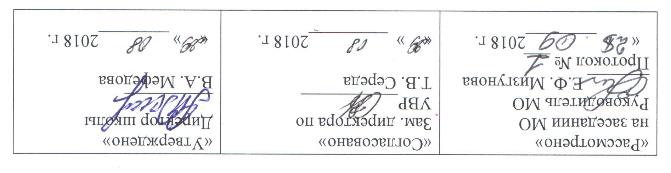 РАБОЧАЯ ПРОГРАММАпо предмету «История»для 6 класса   Составлена на основе примерной программы Министерства образования и науки, федерального компонента государственного стандарта основного общего образования и базисного учебного плана.Составитель: Петлёва Олеся Константиновна, учитель истории и обществознания2018 гПланируемые результаты освоения учебного предмета « История» в 6 классе.Личностные, метапредметные и предметные результаты  освоения учебного предмета "История"К важнейшим личностным результатам изучения истории в основной школе относятся:российская гражданская идентичность, патриотизм, любовь и уважение к Отечеству, чувство гордости за свою Родину, прошлое многонационального народа России;осознание своей этнической принадлежности, знание культуры своего народа и своего края в контексте общемирового культурного наследия;усвоение традиционных ценностей многонационального российского общества, гуманистических традиций и ценностей современной цивилизации, уважение прав и свобод человека;осмысление социально-нравственного опыта предшествующих поколений, способность к определению своей позиции и ответственному поведению в современном обществе;понимание культурного многообразия мира, уважение к культуре своего и других народов, толерантность как норма осознанного и доброжелательного отношения к другому человеку, его мнению, мировоззрению, культуре, языку, вере, гражданской позиции; к истории, культуре, религии, традициям, языкам, ценностям народов России и мира.Метапредметные результаты изучения истории в основной школе выражаются в следующем:способность сознательно организовывать и регулировать свою учебную деятельность, осуществлять контроль по результату и способу действия на уровне произвольного внимания, вносить необходимые коррективы в исполнение и способ действия как в конце действия, так и по ходу его реализации;умение работать с учебной и внешкольной информацией, различными логическими действиями (определение и ограничение понятий, установление причинно-следственных и родовидовых связей и др.);использование современных источников информации, в том числе материалов на электронных носителях и ресурсов сети Интернет;способность решать творческие задачи, представлять результаты своей деятельности в различных формах (сообщение, эссе, презентация, реферат и др.);готовность к коллективной работе, к сотрудничеству с соучениками, освоение основ межкультурного взаимодействия в школе и социальном окружении;умение работать в группе, слушать партнера, формулировать и аргументировать свое мнение, корректно отстаивать свою позицию и координировать ее с партнерами, продуктивно разрешать конфликт на основе учета интересов и позиций всех его участников, поиска и оценки альтернативных способов разрешения конфликтов.Предметные результаты освоения курса отечественной истории предполагают, что у учащегося сформированы:целостные представления о месте и роли России в мировой истории;базовые исторические знания об основных этапах и закономерностях развития России с древности до настоящего времени;способность применять понятийный аппарат исторического знания и приемы исторического анализа для раскрытия сущности и значения событий российской истории;способность применять исторические знания для осмысления общественных событий и явлений прошлого России;умение искать, анализировать, систематизировать и оценивать историческую информацию из различных исторических и современных источников, раскрывая ее социальную принадлежность и познавательную ценность; способность определять и аргументировать свое отношение к ней;умение работать с письменными, изобразительными и вещественными историческими источниками, понимать и интерпретировать содержащуюся в них информацию;уважение к отечественному историческому наследию, культуре своего и других народов России; готовность применять исторические знания для выявления и сохранения исторических и культурных памятников своей страны, региона. К концу изучения курсов истории средних веков и истории России в 6 классе ученики должны овладеть следующими умениями и навыками:1. Знание хронологии, работа с хронологией: · указывать хронологические рамки и периоды ключевых процессов, а также даты важнейших событий отечественной и всеобщей истории; · соотносить год с веком, устанавливать последовательность и длительность исторических событий. 2. Знание исторических фактов, работа с фактами: · характеризовать место, обстоятельства, участников, результаты важнейших исторических событий; · группировать (классифицировать) факты по различным признакам. 3. Работа с историческими источниками: · читать историческую карту с опорой на легенду; · проводить поиск необходимой информации в одном или нескольких источниках (материальных, текстовых, изобразительных и др.); · сравнивать данные разных источников, выявлять их сходство и различия. 4. Описание (реконструкция): · рассказывать (устно или письменно) об исторических  событиях, их участниках; · характеризовать условия и образ жизни, занятия людей в различные исторические эпохи; · на основе текста и иллюстраций учебника, дополнительной литературы, макетов и т. п. составлять описание исторических объектов, памятников. 5. Анализ, объяснение: · различать факт (событие) и его описание (факт источника, факт историка); · соотносить единичные исторические факты и общие   явления; · называть характерные, существенные признаки исторических событий и явлений; · раскрывать смысл, значение важнейших исторических понятий; · сравнивать исторические события и явления, определять в них общее и различия; · излагать суждения о причинах и следствиях исторических событий. 6. Работа с версиями, оценками: · приводить оценки исторических событий и личностей, изложенные в учебной литературе; · определять и объяснять (аргументировать) свое отношение к наиболее значительным событиям и личностям в истории и их оценку. 7. Применение знаний и умений в общении, социальной среде:применять исторические знания для раскрытия причин и оценки сущности современных событий;использовать знания об истории и культуре своего народа и других народов в общении с людьми в школе и внешкольной жизни как основу диалога в поликультурной среде;- способствовать сохранению памятников истории и культуры (участвовать в создании школьных музеев, учебных и общественных мероприятиях по поиску и охране памятников истории и культуры).Выпускник научится:• локализовать во времени этапы становления и развития  Российского государства; соотносить хронологию истории Руси и всеобщей истории;• использовать историческую карту как источник информации о территории, об экономических и культурных центрах Руси, о направлениях крупнейших передвижений людей — походов, завоеваний, колонизаций и др.;• проводить поиск информации в исторических текстах, материальных исторических памятниках Средневековья;• составлять описание образа жизни различных групп населения в средневековых обществах на Руси, памятников материальной и художественной культуры, рассказывать о значительных событиях средневековой российской истории;• раскрывать характерные, существенные черты: а) экономических и социальных отношений, политического строя на Руси;б) ценностей, господствовавших в средневековом российском обществе, религиозных воззрений, представлений средневекового человека о мире;• объяснять причины и следствия ключевых событий отечественной истории Средних веков;• сопоставлять развитие Руси и других стран в период Средневековья, показывать общие черты и особенности (в связи с понятиями «политическая раздробленность», «централизованное государство» и др.);• давать оценку событиям и личностям отечественной истории периода Средних веков.Выпускник получит возможность научиться:• давать сопоставительную характеристику политического устройства государств Средневековья (Русь, Запад, Восток);• сравнивать свидетельства различных исторических источников, выявляя в них общее и различия;• составлять на основе учебника и дополнительной литературы описания памятников средневековой культуры Руси, объяснять, в чем заключаются их художественные достоинства и значение.Содержание учебного предмета история в 6 классеИстория России с древнейших времен до XVI века  (40 часов)Введение. Человек и история (1 час)Что изучает история. Кто изучает историю. Как изучают историю. Роль и место России в мировой истории. Периодизация российской истории. Источники по истории России. История России – история всех населяющих ее народов.Тема № 1. Народы и государства Восточной Европы в древности (3 часа)Древнейшие люди на территории Восточно-Европейской равнины.Великое оледенение. Заселение территории нашей страны.. Климатические изменения в древности. Каменный век. Особенности перехода от присваивающего хозяйства к производящему на территории Северной Евразии. Неолитическая революция.Ареалы древнейшего земледелия и скотоводства. Появление метеллических орудий и их влияние на развитие первобытного общества.История народов Восточной Европы в I тыс. до н.э. – середине VI века .Языковые семьи жителей Европы и Северной Азии. Миграции народов. Эволюция индоевропейской общности. Античные города государства Северного Причерноморья. Боспорское царство. Скифское царство. Связи с народами, их взаимовлияние. Вопрос о происхождении славян. Славянские общности Восточной Европы. Великое переселение народов. Нашествие гуннов.Создание славянкой письменности Кириллом и Мефодием.Первые государства на территории Восточной Европы.Расселение славян, их разделение на три ветви – восточных, западных и южных. Хозяйство восточных славян, их общественный строй Хазарский каганат, Волжская Булгария:  экономика, особенности общественного и политического строя, духовная жизнь. Влияние природно-географического фактора на общественную жизнь славян.Тема № 2 Русь в IX – первой половине XII веков. (10 часов)Образование древнерусского государства.Исторические условия складывания русской государственности: природно-климатический фактор и политические процессы в Европе в конце I тыс. н. э. Формирование новой политической и этнической карты континента. Первые известия о Руси. Различные подходы к проблеме образования Древнерусского государства. Начало династии Рюриковичей. Формирование территории государства Русь. Дань и полюдье. Первые русские князья. Деятельность Олега, Игоря, Ольги. Отношения с Византийской империей, странами Центральной, Западной и Северной Европы, кочевниками европейских степей. Русь в международной торговле. Путь» из варяг в греки». Начало правления Владимира Святославовича. Языческая реформа.Русь в конце X – первой половине XI веков. Становление государства.Принятие христианства. Византийское наследие на Руси. Значение принятия христианства. Территория и население государства. . Территориально-политическая структура Руси. Органы власти: князь,  вече. Старшая и младшая дружина. Внутриполитическое развитие. Расцвет Руси при Ярославе Мудром. Древнерусское право: Русская правда. Реконструкция Киева. Распространение православия.  Поставление Иллариона митрополитом. Русь в социально-политическом контексте Евразии. Внешняя политика и международные связи: отношения с Византией, печенегами, странами Центральной, западной и Северной Европы.Русь в середине XI  – начале XII веков Княжеские усобицы. Раздел земель Ярославом Мудрым между сыновьями. Борьба между братьями Ярославовичами. Развитие древнерусского законодательства. Княжеские съезды. Народные восстания и половецкая угроза. Общерусская борьба против половцев. Дипломатические контакты. Заключительный период единства Руси и годы правления Мстислава. Почитание святых Бориса и Глеба как призыв к прекращению распрей. Владимир Мономах: политик и писатель. Устав Владимира Мономаха.Общественный строй Древней Руси.Крупнейшие города Руси как центры государственной, экономической и духовной жизни. Укрепление и районы древнерусского города. Городское население: купцы и ремесленники. Мир свободной крестьянской общины. Традиции общественной жизни. Занятия и образ жизни сельских жителей. Княжеское хозяйство. Вотчина как форма землевладения. Категории свободного и зависимого населения.Древнерусская культура.Русь в культурном контексте Евразии. Картина мира средневекового человека. Двоеверие. Формирование единого культурного пространства.. Письменность. Распространение грамотности. Искусство книги. «Остромирово Евангелие». Появление древнерусской литературы. «Слово о Законе и Благодати» митрополита Иллариона. Первые русские жития. Произведения летописного жанра. «Повесть временных лет».. Иконопись.Фреска. мозаика. . Архитектура. Начало храмового строительства: храм Успения Пресвятой Богородицы (Десятинная церковь), София Киевская, София Новгородская. Материальная культура. Тема № 3 Русь в середине XII – начале XIII веков. (7 часов)Начало удельного периода. Княжества Южной Руси. Причины распада Древней Руси. Политическая раздробленность. Формирование системы земель – самостоятельных государств. Важнейшие земли, управляемые ветвями княжеского рода Рюриковичей. Факторы единства земель в в удельный период. Роль русской православной церкви в сохранении единства Руси. Киевская и Галицко-Волынские земли: особенности политического развития. Ярослав Осмомысл. Роман Мстиславович. Отношения южнорусских княжеств с кочевниками: войны, торговля, династические браки. «Слов о полку Игореве»Княжества Северо-Восточной Руси.Особенности географического положения и природных условий Северо-Восточной Руси. Занятия населения. Колонизация края. Миграция населения с юга Руси. Юрий Долгорукий.  Обособление Ростово-Суздальской земли. Новые города, первое упоминание в летописи о Москве. Борьба за Киев. Правление Андрея Боголюбского. Организация деспотической власти. Перенос столицы княжества во Владимир. Укрепление города, сооружение храмов. Владимирская икона Божьей матери. Заговор против Андрея Боголюбского. Дальнейшее укрепление княжества при Всеволоде Большое Гнездо.Боярские республики Северо-Западной Руси.Новгород – крупный центр Северо-Западной Руси: причины возвышения города. Новгородская земля: природные условия, хозяйство, внешние связи. Формирование основ вечевой республики. Начало государственной самостоятельности Новгородской земли. Вечевое собрание. Главные должностные лица аристократической республики. Боярские кланы в системе государства. Роль князя в Новгородской земле. Обособление Псковской республики.Культура Руси.Формирование региональных центров культуры. Факторы сохранения культурного единства. Картина мира средневекового человека. Календарь и церковные праздники. Смысл древнерусских изображений и текстов. Летописание и памятники литературы. «Моление» Даниила Заточника. Белокаменные храмы Северо-Восточной Руси: Успенский и Дмитриевский соборы во Владимире, церковь Покрова на Нерли, Георгиевский собор Юрьева-Польского. Наружное оформление храма и его внутреннее устройство.Тема № 4 Русские земли в середине XIII – XIV веках ( 6 часов)Поход Батыя на Русь.Складывание государства у монголов. Провозглашение Темучина «повелителем Вселенной» (Чингисханом). Возникновение Монгольской империи. Завоевания Чингисхана и его потомков. Поход 1223г. Битва на реке Калке. Улус. Джучи. Походы Батыя на Восточную Европу. Разгром Волжской  Булгарии. Поход на Северо-Восточную Русь. Гибель Юрия Всеволодовича. Взятие Батыем «злого городка» Козельска. Нашествие на Юго-Западную Русь и Центральную Европу. Создание столицы государства Батыя в низовьях Волги.Борьба Северо-Западной Руси против экспансии с Запада.Завоевание крестоносцами Прибалтики. Ливонский орден. Борьба литовских племен с  рыцарями. Русь и Орден крестоносцев. Действия русских князей в Прибалтике. Походы шведов на Русь. Князь Александр Ярославович. Невская битва. Борьба Новгорода с Ливонским орденом. Ледовое побоище. Раковорская битва.Русские земли под властью Орды.Последствия монгольского нашествия. Система зависимости русских земель от ордынских ханов. Хан Батый и князья Ярослав Всеволодович, Александр Ярославович. Политика князей в отношении Орды. Даниил Галицкий. Экономическая зависимость Руси. Перепись населения. Баскаки. Ордынский выход. Борьба против ордынского владычества. Карательные походы ордынских войск.Москва и Тверь: борьба за лидерство.Возникновение и укрепление Тверского княжества. Тверские князья (Михаил Ярославович, Дмитрий Грозные Очи) Начало самостоятельности Московского княжества. Династия московских князей. Даниил Александрович, Юрий Данилович, Соперничество между Тверью и Москвой за ярлык на великое княжение владимирское. Перемещение духовного центра Руси из Киева в Москву. Митрополит Петр. Москва – центр собирания русских земель. Тверское восстание 1327 года. Поражение Твери в борьбе за господство на Руси.Тема № 5 Русские земли в XIII – первой половине XV века. (3 часа)Начало объединения русских земель вокруг Москвы.Возвышение Московского княжества. Деятельность Ивана Даниловича. Рост территории Московского княжества. Удельно-вотчинная система. Укрепление позиций Москвы при наследниках Ивана Калиты. Митрополит Алексий. Дмитрий Донской. Подчинение Тверского княжества Москве.  Борьба за власть в Золотой Орде. Начало вооруженной борьбы с Ордой. Битва на реке Воже. Сергий Радонежский. Куликовская битва и ее историческое значение. Нашествие Тохтамыша.Московское княжество в конце XIV – середине XV веков.Завещание Дмитрия Донского. Правление Василия I  Присоединение к Москве Нижнегородско-Суздальского княжества, Мурома и Тарусы. Нашествие Тамерлана. Борьба за московский престол. Юрий Звенигородский и его сыновья. Победа Василия II. Закрепление первенствующего положения московских князей. Поместная система и служилые люди. Государев двор. Начало поместного землевладения. Судебник 1497 года. Юрьев деньСоперники Москвы.Южные и западные русские земли. Возникновение Литовского государства и включение в его состав части русских земель. Рост и укрепление Великого княжества Литовского и Русского при Гедимине и Ольгерде. Политика Ягайло, сближение с Польшей. Деятельность Витовта. Отношения с Одой и Москвой. Грюнвальдская битва. Тверское княжество в конце XIV – превой половине XV  веков. Политика Бориса Александровича .  Великий Новгород  между Москвой и Литвой. Яжелбицкий договор. Разгром новгородцев на реке Шелони.Тема № 6 Формирование единого русского государства в XV веке (7часов)Объединение русских земель вокруг Москвы.«Государь всея Руси» Иван III. Главные направления политики московского князя. Объединение русских земель. Отношения с Новгородом. Войны с Литвой. Присоединение к Москве Новгорода, Твери и других территорий. Ликвидация вечевого строя в Новгороде. Распад Золотой Орды, образование новых государств: Казанское ханство. Сибирское ханство. Астраханское ханство. Ногайская Орда. Крымское ханство. Касимовское ханство. Поход хана Ахмата. Стояние на реке Угре. Ликвидация зависимости от Золотой Орды. Расширение международных связей Русского государства. Историческое значение возникновения единого русского государства.Русское государство во второй половине XV – начале XVI веков  Укрепление власти московского государя. Брак Ивана III  с Софьей (Зоей) Палеолог. Рост международного авторитета Руси. Формирование аппарата управления единого государства. Государев двор. Боярская дума, приказы, кормления. Принятие общерусского Судебника. Государство и церковь.  Автокефалия Русской православной церкви. Проблема церковного землевладения. Перемены в устройстве двора великого князя, новая государственная символика, царский титул и регалии.Русская культура в XIV – начале XVI веков Летописание. Местные летописи и общерусские своды. Литература. Памятники Куликовского цикла. Жития. Епифаний Премудрый. «Хождение за три моря» Афанасия Никитина. Архитектура. Возрождение каменного зодчества после монгольского нашествия. Дворцовой и церковное строительство. Московский Кремль при Иване Калите, Дмитрии Донском и Иване III. Укрепление из красного кирпича. Кремлевские соборы. Аристотель Фиораванти и другие строители Кремля. Изобразительное искусство. Феофан Грек. Андрей Рублев. Дионисий.Итоговая контрольная работа по курсуИтоговое повторение по курсу истории России с древнейших времен до XVI века. (2 часа)История средних веков (30 часов)                         Введение  1час                   Введение. Живое Средневековье.                           Что изучает история Средних веков Дискуссии учёных .о временных границах эпохи Средневековья. Условность термин «Средневековье». Место истории Средних веков в истории человечества. Этапы развития эпохи Средневековья. По каким источникам учёные изучают историю Средних веков.Раздел1. Становление средневековой Европы (VI-XI вв.)  5часовКоролевство франков и христианская церковь в VI— VIII вв.    Образование варварских государств на территории бывшей Западной Римской империи. Франки. Возвышение Хлодвига - вождя франков. Складывание королевства у франков во главе с Хдодвигом. основателем рода Меровингов. Признание римской знатью власти Хлодвига. Сближение культур, образа жизни германцев и римлян Элементарность государственного устройства у франков при сильней королевской власти. Налоги, суд и военная организация у франков Переход or обычая к писаному закону как инструменту внедрения и регулирования единых порядков на территории Франкского королевства. Складывание крупного землевладения и новых отношений среди франков. Полноправность знати на местах. Завершение распада родовой организации франков и переход к соседской общине. Раздел Хлодвигом Франкского королевства между наследниками. Хлодвиг и христианская церковь. Христианство как инструмент объединения и подчинения населения власти, освященной Богом. Духовенство и миряне. Новые образны и правила жизни по Библии для франков. Распространение христианства среди варваров. Появление монахов и возникновение их поселений — монастырей. Белое и чёрное монашество. Монастыри как центры формирования новой культуры. Превращение монастырей в крупных землевладельцев.Усобицы потомков Хлодвига и их последствия для Франкского королевства. Меровинти — «ленивые короли». Карл Мартелл. Битва у Пуатье и её значение. Военная реформа Карла Мартелла. Феод и феодал. Папа римский и Пипин Короткий. «Дар Пипина»: образование государства пап римских — Папская область. Возникновение и распад империи Карла Великого. Феодальная  раздробленность.  Новый король и династия Каролингов. Личность Карла Великого. Карл и титул европейских правителей. Папа римский и великий король франков. Направления, цели и итоги военных походов короля Карла. Утрата самостоятельности Саксонии. Расширение границ Франкского государства. Образование империи Карла Великого. Древняя Римская империя, объединявшая христианский мир, как идеал «варварских» народов раннего Средневековья. Административно-военное управление воссозданной империей франкского короля. Культурная разрозненность и слабость экономических отношений как препятствие для объединения народов под властью императора Карла. Раздел империи Карлом между наследниками. Верденский договор: последующее рождение Лотарингии, Франции и Германии. Папская область. Новый император. Отсутствие единства в новых государствах. Феодальная  раздробленность, Укрепление самостоятельности франкской знати в их владениях Развитие феодальных отношений в Франкском государстве. От свободы крестьян к крепостной зависимости. Феодальные междоусобицы и их последствия. Система вассалитета—феодальная лестница. «Вассал моего вассала- не мой вассал». Феодальное право укрепляло право феодальной собственности.Англия в раннее Средневековье. Англия В IX- XI вв. Легенды об английском короле Артуре и историческая реальность.Раздел 2. Византийская империя и славяне в VI—XI вв. 2часа Византия при Юстиниане. Борьба империи с внешними врагами. Культура Византии .   Образование славянских государств Образование Восточной Римской империи — Византии — Ромейской империи. Устойчивость Византии в борьбе с варварским миром. Евразийский облик и характер нового государства Константинополь — столица на перекрёстке цивилизаций и их торговых путей. Византия — единое монархическое государство. Император - правитель новой империи. Византия при Юстиниане. Реформы императора Юстиниана. Военные походы. Расселение славян и арабов на территории Византии. Борьба империи с внешними врагами.  Византии наследница мира Античности и стран Востока. Рост потребности государства в грамотных людях. Основные типы школ Византии: их доступность и светский характер. Развитие античных знаний византийцами в разных областях. Изменения в архитектуре христианского храма. Крестово-купольный тин храма — храм Святой Софии Изменения в назначении храма: христианский храм — дом для моления. Убранство интерьера храма и его значение. Искусство внутреннего оформления храма: мозаика, фрески. Канон росписи помещения храма. Появление и развитие иконописи, Церковь — «Библия для неграмотных». Византия - центр культуры Средневековья. Влияние византийской культуры на другие страны и народы. Византия и Русь: культурное влияние.Направления движения славян и территории их расселения. Племенные ветви славян. Занятия и образ жизни славян  Управление и организация жизни у славян. Вождь и дружина. Объединения славян, Образование государства у южных славян— Болгарии. Князь Симеон и его политика. Кочевники и судьбы Болгарского царства. Василий II Болгаробойца. Соперничество Византии и Болгарии и его завершение. Период существования болгарского государства его достижения. Великоморавская держава — государство западных славян. Поиск покровителей: от Германии к Византин. Славянские просветители Кирилл и Мефодий. Слабость Великоморавского государства и его подчинение Германии. Образование Киевской Руси — государства восточных славян. Появление на карте средневековой Европы государств Чехии и Польши. Политические курсы польских князей Мешко I и Болеслава I Храброго.Раздел 3.Арабы в VI—XI вв.  2часаВозникновение ислама. Арабский халифат и его распад. Аравия — родина исламской религии. География, природные условия Аравийского полуострова, занятия и образ жизни его жителей. Бедуины. Мекка — центр торговли. Иран, Византия и арабы. Мухаммед — проповедник новой религии. Хиджра.Возникновение ислама. Аллах — Бог правоверных мусульман. Распространение ислама среди арабских племён. Образование Арабского государства во главе с Мухаммедом. Коран —священная книга ислама. Религиозный характер морали и Ирана в исламе. Нормы шариата - мусульманское право. Семья и Коран. Влияние ислама на культуру народов, покоренных арабами.Арабский халифат. Халиф- заместитель пророка. Вторжение арабов во владения Ромейской империи Поход в Северную Африку. Исламизация берберов. Покорение жителей большей части Пиренейского полуострова. Восточный поход. Подчинение Северного Кавказа. Арабский халифат — государство между двух океанов. Эмиры и система налогообложения, багдадский халифат и Харун ар-Рашид. Народное сопротивление арабскому владычеству. Междоусобицы.. Кордовский эмират. Распад халифата.Культура стран халифата. Наследие эллинизма и ислам. Арабский язык — «латынь Востока». Образование — инструмент карьеры. Медресе — высшая мусульманская школа. Престиж образованности и знания. Научные знания арабов. Аль-Бируни. Ибн Сина (Авиценна). Арабская поэзия сказки. Фирдоуси. Архитектура — вершина арабского искусства. Дворец Альгамбра в Гранаде, Мечеть - место общественных встреч и хранилище ценностей Устройство мечети. Минарет. Арабески. Значение культуры халифата. Испания мост между арабской и европейской культурами.Раздел 4. Феодалы и крестьяне  2часаВ рыцарском замке. Период расцвета, зрелости Средневековья. Установление феодальных отношений. Окончательное оформление вассальных отношений. Распространение архитектуры замков. Внешнее и внутреннее устройство рыцарского замка. Замок — жилище и крепость феодала. Рыцарь - конный воин в доспехах. Снаряжение рыцаря. Отличительные знаки рыцари. Кодекс рыцарской чести — рыцарская культура.Средневековая деревня и её обитатели. Земля — феодальная собственность. Феодальная вотчина. Феодал и зависимые крестьяне. Виды феодальной зависимости земледельцев. Повинности крестьянина. Крестьянская община как организация жизни средневекового крестьянства. Средневековая деревня. Хозяйство земледельца. Условия труда. Натуральное хозяйство - отличие феодальной эпохи.Раздел 5. Средневековый город в Западной и Центральной Европе  2часаФормирование средневековых городов. Совершенство ванне орудий обработки земли. Разнообразие продуктов земледелия. Увеличение роли тяглового скота в земледелии. Изобретение хомута для лошади. Развитие ремесла в сельском хозяйстве. Добыча, плавка и обработка железа. Отделение ремесла от сельского хозяйства. Обмен продуктами земледелия и ремесла. Причины возникновения городов. Город — поселение ремесленников и торговцев. Обустройство городских границ. Возрождение древних городов в Италии, на юге Франции. География новых городов. Рост числа средневековых городов. Сеньоры и город. Борьба за городское самоуправление. Средневековый ремесленник: искусство, труд, подготовка нового поколения подмастерьев и мастеров. Шедевр. Цеховые объединения городских ремесленников. Роль и влияние цехов на жизнь средневекового города. Изменение культуры европейцев в период расцвета Средневековья. Развитие торговли в феодально - раздробленной Европе. Объединения купцов — гильдия, товарищество. Оживление торговых отношений Возобновление строительства дорог в Европе. Торговые пути. Ярмарки — общеизвестные места торговли в Европе. От ростовщичества к банкам.Горожане и их образ жизни. Своеобразие города. Управление городом и городская жизнь. Борьба ремесленников за участие в управлении городом. Городская беднота и восстания. Образ жизни горожан. Обустройство средневекового города. Его защита и укрепления. Город — центр формирования новой европейской культуры и взаимодействия народов. Университеты как явление городской среды и средневекового пространства. Развлечения горожан. Городское сословие в Европе — носители идей свободы и права. Союз королей и городов Раздел 6. Католическая церковь в XI—XIII вв. Крестовые походы  2часаМогущество папской власти. Католическая церковь и еретики.  Складывание трех сословий, характерных для общества феодального этапа. Успехи в экономическом развитии и недостаток земель. Рост самостоятельности и потребностей власть короля. Нужда в новых -доходных» источниках. Усиление влияния короля. Церковь—крупнейший землевладелец. Рост влияния церкви и её экономического и духовное могущество.Разделение церквей. Ослабление авторитета и власти папы римского. Папа римский Григории VII. Двухсотлетняя борьба королей и папства. Путь в Каноссу. Опора папы — епископы и монастыри. Могущество папы Иннокентия III. Церковные соборы и догматы христианской веры. Движение еретиков. Католическая церковь и еретики. Альбигойские войны. Инквизиция. Монашеские нищенствующие ордены. Франциск Ассизский. Доминик Гусман.Крестовые походы. Клермонский призыв папы римского Урбана II. Палестина — Святая земля для верующих христиан. Широкий отклик на призыв в обществе, Крестовые походы и крестоносцы, Цели различных участников Крестовых походов. Различия походов бедноты и феодалов. Последствия Первого крестового похода для Византии. Образование крестоносцами государств на Средиземноморском побережье. Отношения рыцарей с местным населением -- мусульманами. Духовно-рыцарские ордены и их значение для защиты завоеваний крестоносцев в Палестине. Сопротивление народов Востока натиску крестоносцев. Объединение мусульман перед угрозой дальнейших завоеваний крестоносцев. Салах ад -Дин и Третий крестовый поход. Судьба походов королей Фридриха I Барбароссы. Филиппа II Августа, Ричарда Львиное Сердце - со своими вассалами. Четвёртый крестовый поход: благочестие и коварство. Разграбление Константинополя. Распад Византии и её восстановление. Детские крестовые походы. Укрепление королевской власти. Усиление мусульманских княжеств во главе с Египтом. Значение и итоги Крестовых походов для Запада и Востока.Раздел 7. Образование централизованных государств в Западной Европе в XI—XV вв. 6часовКак происходило объединение Франции. Экономические успехи Французского государства. Объединение городов и крестьян -земледельцев, части рыцарства вокруг короля. Поддержка королей церковью. Начало объединения Франции! Филипп II Август. Борьба французского и английского королей за французские территории. Битва при Бувине. Укрепление власти короля. Людовик IX Святой: ограничение самовластия феодалов и междоусобиц. Утверждение единой денежной системы. Рост международного престижа Франции. Конфликт между королём Филиппом IV Красивым и папой римским Бонифацием VIII. Авиньонское пленение пап. Ослабление могущества римского папы. Франция — централизованное государство. Генеральные штаты французский парламент. Оформление сословной монархии во Франции.Что англичане считают началом своих свобод. Нормандский герцог Вильгельм. Король Англии — Вильгельм Завоеватель, основатель нормандской династии. От завоевания к централизованному государству. «Книга Страшного суда». Генрих II Плантагенет и его реформы. Историческое значение реформ Иоанн Безземельный и Великая хартия вольностей — конституция сословно-феодальной монархии. Бароны против короля. «Бешеный совет». Симон де Монфор. Парламент — сословное собраниеСтолетняя война. Столетняя война; причины и повод. Готовность к войне, вооружённость армий противников: Основные этапы Столетней войны. Поражение французов у Креси. Победа англичан у Пуатье. От перемирия к победам французов. Герцоги Бургундский и Орлеанский: возобновление междоусобиц во Франции. Сражение при Азенкуре .Карл VII — новый король Франции. Город Орлеан -трагедия и надежда. Партизанская война, Жанна д'Арк Освободительный поход народной героини. Коронация короля Карча. Предательство и гибель Жанны д'Арк. Признание подвига национальной героини. Завершение Столетней войны.Крестьянские восстания во Франции и в Англии. «Черная смерть» и Столетняя война. Положение крестьян. Рост крестьянского недовольства, Жакерия во Франции: её победы и последствия, Гильом Каль. Ухудшение положения английских крестьян. Джон Болл. Восстание Уота Тайлера в Англии. Итоги и значение восстания.Усиление королевской власти в конце XV в. во Франции и  Англии.  Восстановление Франции после трагедии и военных утрат. Борьба между Людовиком XI и Карлом Смелым, Усиление власти французского кормя в конце XV в. Завершение Объединения Франции. Установление единой централизованной власти в Французском государстве. Последствия объединения Франции. Междоусобная Война Алой и Белой розы в Англии: итоги и последствия. Генрих VII - король новой правящей династии в Англии. Усиление власти английском короля в конце XV в.Реконкиста и образование централизованных государств на Пиренейском полуострове. Мусульманская Испания — процветающая часть Европы. Мавры. Андалусия— многоцветие культур и переплетение религий. Многовековая Реконкиста Испании. Завоёванная свобода и земли. Реконкиста и новые королевства. Распад Кордовского халифата. Наступление христианства. Мавры и Гранадскнй халифат. Центр еврейской культуры в мусульманской Испании: расцвет и трагедия. Сословно-монархическое устройство централизованных государств на Пиренейском полуострове. Кортесы. Период -междоусобных войн между христианскими государствами. Образование единого Испанского королевства. Изабелла Кастильская и Фердинанд Арагонский. Инквизиция. Томас Торквемада. Аутодафе.                                                                                                                                                               Раздел 8. Славянские государства и Византия в XIV — XVI вв. 2 часа                                                                                         Гуситское движение. Социальные, этнические и религиозные противоречия и их значение. Ян Гус, Ян Жижка.Усиление Османской империи. Османские завоевания на Балканах.Раздел 9. Культура Западной Европы в раннее Средневековье.   3 часаФранция в IX—XI вв. Потеря королевской властью значения центрального государственного органа. Слабость Каролингов. Гуго Капет -новый избранный король. Король и феодалы. Владения короля -его домен.Германия в IX- XI вв. Внешняя опасность как фактор усиления власти германского монарха. Венгры и германское государство. Оттон I. Ещё одно восстановление древней Римской империи — Священная Римская империя. Италия и Германия.Англия в IX—XI вв. Легенды об английском короле Артуре и историческая реальность. Бретань и Британия. Норманны и их образ жизни. Норманны и Англия. Население Западной Европы и викинги. Варяги и народы Восточной Европы. Русь и варяга. Норманнские Рюриковичи — первая династия князей Древней Руси. Борьба англосаксов с норманнами. Захват Лондона датчанами. Король Альфред Великий: его оборонительная политика против датчан. Объединение Англии в единое  государство. Королевства норманнов в Скандинавии. Образование герцогства Нормандия на севере Франции. Проникновение норманнов в Средиземное море. Создание ими Сицилийского королевства. Прекращение норманнских завоевательных походов.Утверждение христианства в раннее Средневековье. Ограниченность представлений о мире у средневекового европейца. Учения Пифагора. Фалеса: взгляд средневековых ученых. Отсутствие единых летоисчисления, календарей, систем измерений, меры веса и др. Служители церкви- хранители зданий и письменности. Неграмотность населения Европы. Карл Великий и короткая вспышка Каролингского Возрождения Монах Алкуин и его роль в распространении грамотности в Франкской империи. «Дворцовая академия». Карл Великий — созидатель и архитектор. Влияние античности на архитектуру. Открытие школ при монастырях, соборах. Латинский язык в Средние века — язык образованности и культуры. Семь свободных искусств. Обучение в средневековой школе. Развитие искусства рукописных книг. Искусство книжной миниатюры. Библия — книга книг. Появление новых жанров в средневековой литературе. Хроники и житийная литература. Появление светской литературы на латинском языке. Англосаксонские эпос «Беовульф», скандинавский — «Старшая Эдда», германский «Песнь о Нибелунгах». французский— «Песнь о Роланде»,Раздел 10. Народы Азии, Америки и Африки в Средние века    2 часаСредневековый Китай.  Империя Гаи единое государство. Император—«Сын неба». Население страны подданного одного господина - императора. Подчинение соседей власти империи. Широкие сухопутные и морские торговые связи. Захват чиновниками, военными государственных земель. Образование крупных поместий. Усиление позиций феодалов. Развитие феодальных отношений. Нарастание недовольства крестьян перераспределением земли. Борьба за права на землю. Крестьянская война под руководством Хуан Чао. Империя Сун в период зрелого феодализма. Монгольская опасность. Монголы и Чингисхан. Завоевание Китая монголами. Антимонгольское восстание Красных повязок. Приобретение независимости. Хозяйственный подъём. Восстановление иразвитие городов. Художественные ремёсла. Изобретения Первая газета. Открытие пороха, создание ружей. Образование и научные знания. Достижения китайских учёных в науках Литература и искусство. Пагода. Статуи. Рельефы. Живопись. Пейзажи. Влияние китайской культуры на страны тихоокеанского региона.Индия. Государства и культура. Географическая и этническая разобщённость народов Индии. Единое культурное наследие древности как основа единства государства в эпоху Средневековья. Установление феодальных отношений Государственная и местная власть. Раджи. Индуистская религия. Брахманы. Крестьянство. Кастовое устройство общества Междоусобные войны раджей. Ослабление страны Вторжение войск Арабского и Багдадского халифатов. Образование самостоятельных мусульманских государств на территории Индии. Делийский султанат и разгром его Тимуром, правителем Самарканда. Хозяйство и богатства Индии. Торговля и связи с другими странами. Наука. Обсерватории. Индийская медицина Искусство. Буддистские храмы в Аджанте. Архитектура, скульптура и живопись. Влияние мусульманской культуры. Мавзолеи. Искусство классического тайна и пения, Книжная миниатюра.Государства и народы доколумбовой Америки. Африка. Население Северной и Южной Америки и его занятия Сохранение родоплеменных отношений. Территория расселения, образ жизни и культура народов майя. Достижения в хозяйстве, изучении природы. Ацтеки и их мир. Устройство общества. Города и культура. Государство инков. Управление и организация жизни. Население и занятия. Достижения культуры инков. Уникальность культуры народов доколумбовой Америки.Неравномерность развития народов Африки Территория расселения, занятия, образ жизни народов Центральной Африки. Кочевники пустыни Сахары. Государства Африки, их устройство и культура. Влияние и связи с исламской культурой. Культурное наследие народов Западного Судана. Африканская скульптура. Освоение Африки европейцами.Итоговое повторение. Наследие Средних веков в истории человечества 1часОформление образа жизни, традиций и обычаев, культуры в целом, характерных для Средневековья. Феодальное государство в странах Европы и Востока. Развитие политической системы феодального общества. Общая характеристика возникновения и становления феодальных отношений, Связь политической системы с собственностью на землю. Самоуправление и автономия городов в Западной Европе. Место церкви в феодальном государстве. Оформление основных черт и признаков демократии. Развитие и утверждение гуманизма в западноевропейской культуре. Великие географические открытия. Развитие образования, науки. Складывание нового образа человека и отношенийУчебно-тематическое планированиеТематическое планирование по Всеобщей истории « История Средних веков» 6 класс ( 30ч.)№№темы Название темыКоличество часов                                             Всеобщая история      История Средних веков 30 часов                                             Всеобщая история      История Средних веков 30 часов                                             Всеобщая история      История Средних веков 30 часов                                             Всеобщая история      История Средних веков 30 часов1ВведениеЖивое Средневековье12Тема№ 1Становление средневековой Европы (VI –XI века) 53Тема№ 2Византийская империя и славяне в VI –XI веках24Тема№  3Арабы в VI –XI веках25Тема№  4Феодалы и крестьяне26 Тема№ 5Средневековый город в Западной и Центральной Европе27Тема№  6Католическая церковь в XI- XIII веках. Крестовые походы28Тема№ 7Образование централизованных государств в Западной Европе (XI-XV века) 69Тема№  8Славянские государства и Византия в XIV- XV веках 210Тема№  9Культура Западной Европы в Средние века311 Тема№ 10Народы Азии, Америки и Африки в Средние века212Итоговое ПовторениеНаследие Средних веков в истории человечества1                                                                                                                                                            Итого                             30 часов                                                                                                                                                             Итого                             30 часов                                                                                                                                                             Итого                             30 часов                                                                                                                                                             Итого                             30 часов                                                 История России   40 часов                                                История России   40 часов                                                История России   40 часов                                                История России   40 часовВведениеЧеловек и история1Тема № 1Народы и государства Восточной Европы в древности3Тема № 2Русь в IX –первой половине XII  веков 10Тема № 3Русь в середине XII – начале XIII веков 7Тема № 4Русские земли в середине XIII – XIV веков 6Тема № 5Русские земли в XIII – первой половине XV веков 3Тема № 6Формирование единого русского государства в XV веке 7Тема №7Итоговая контрольная работа по курсу1Итоговое повторениеЗащита проектов2                                                                                                                                                              Итого                                 40 часов                                                                                                                                                              Итого                                 40 часов                                                                                                                                                              Итого                                 40 часов                                                                                                                                                              Итого                                 40 часов                                                                                                                                                              Всего                                 70  часов                                                                                                                                                              Всего                                 70  часов                                                                                                                                                              Всего                                 70  часов                                                                                                                                                              Всего                                 70  часов                                                                Тематическое планирование по истории России 6 классИстория России с древнейших времен до XVI века – 40 часов                                                                Тематическое планирование по истории России 6 классИстория России с древнейших времен до XVI века – 40 часов                                                                Тематическое планирование по истории России 6 классИстория России с древнейших времен до XVI века – 40 часов                                                                Тематическое планирование по истории России 6 классИстория России с древнейших времен до XVI века – 40 часов                                                                Тематическое планирование по истории России 6 классИстория России с древнейших времен до XVI века – 40 часов                                                                Тематическое планирование по истории России 6 классИстория России с древнейших времен до XVI века – 40 часов                                                                Тематическое планирование по истории России 6 классИстория России с древнейших времен до XVI века – 40 часов                                                                Тематическое планирование по истории России 6 классИстория России с древнейших времен до XVI века – 40 часов                                                                Тематическое планирование по истории России 6 классИстория России с древнейших времен до XVI века – 40 часов1Введение. Человек и историяВведение. Человек и историяНаучатся овладевать базовыми историческими знаниями, а также представлениям о закономерности исторического общества.Познавательные: развивают мотивы и интересы своей познавательной деятельностиКоммуникативные: осознанно используют речевые средства в соответствии с задачей коммуникации для выражения своих чувств, мыслей и потребностейРегулятивные: самостоятельно определяют цели своего обучения, ставят и формулируют для себя новые задачи в учебе и познавательной деятельностиПознавательные: развивают мотивы и интересы своей познавательной деятельностиКоммуникативные: осознанно используют речевые средства в соответствии с задачей коммуникации для выражения своих чувств, мыслей и потребностейРегулятивные: самостоятельно определяют цели своего обучения, ставят и формулируют для себя новые задачи в учебе и познавательной деятельностиФормируют ответственное отношение к учению, готовность и способность к саморазвитию и самообразованию                                              Тема № 1 Народы и государства Восточной Европы в древности  -3 часа                                              Тема № 1 Народы и государства Восточной Европы в древности  -3 часа                                              Тема № 1 Народы и государства Восточной Европы в древности  -3 часа                                              Тема № 1 Народы и государства Восточной Европы в древности  -3 часа                                              Тема № 1 Народы и государства Восточной Европы в древности  -3 часа                                              Тема № 1 Народы и государства Восточной Европы в древности  -3 часа                                              Тема № 1 Народы и государства Восточной Европы в древности  -3 часа                                              Тема № 1 Народы и государства Восточной Европы в древности  -3 часа                                              Тема № 1 Народы и государства Восточной Европы в древности  -3 часа2Древнейшие люди на территории Восточно-Европейской равниныДревнейшие люди на территории Восточно-Европейской равниныНаучатсяПонимать основные принципы жизни общества, роль окружающей среды как важного фактора формирования личности; развивают умение искать, анализировать и сопоставлять информацию виз разных источниковПознавательные: определяют основные понятия, формируют и развивают ИКТ-компетенцииКоммуникативные: осознанно используют речевые средства в соответствии с задачей коммуникации для выражения своих  мыслейРегулятивные: соотносят свои действия с планируемыми результатами, осуществляют контроль своей деятельностиПознавательные: определяют основные понятия, формируют и развивают ИКТ-компетенцииКоммуникативные: осознанно используют речевые средства в соответствии с задачей коммуникации для выражения своих  мыслейРегулятивные: соотносят свои действия с планируемыми результатами, осуществляют контроль своей деятельностиФормируют осознанное, уважительное и доброжелательное отношение к другому человеку, его мнению, готовность вести диалог3История народов Восточной Европы в I тыс. до н.э – середине VI  века н.эИстория народов Восточной Европы в I тыс. до н.э – середине VI  века н.эНаучатсяПознавательные: учатся создавать обобщения, устанавливать аналогии и причинно следственные связиКоммуникативные: формулируют , аргументируют и отстаивают свое мнениеРегулятивные: соотносят свои действия с планируемыми результатами, осуществляют контроль своей деятельности, овладевают основами самоконтроляПознавательные: учатся создавать обобщения, устанавливать аналогии и причинно следственные связиКоммуникативные: формулируют , аргументируют и отстаивают свое мнениеРегулятивные: соотносят свои действия с планируемыми результатами, осуществляют контроль своей деятельности, овладевают основами самоконтроляФормируют уважение к Отечеству, прошлому и настоящему своей Родины, учатся понимать основы культурного наследия народов России и человечества4Первые государства на территории Восточной ЕвропыПервые государства на территории Восточной ЕвропыНаучатсяПриобретать опыт историко-культурного, цивилизационного подхода к оценке исторических событий, развивают умение искать, анализировать и сопоставлять информацию виз разных источниковПознавательные :осознанно выбирают наиболее эффективны е способы решения учебных задач, применяют и преобразовывают знаки и символы для решения учебных задач Коммуникативные: находят общее решения на основе согласования позиций с учетом всех интересовРегулятивные: самостоятельно планируют пути достижения целейПознавательные :осознанно выбирают наиболее эффективны е способы решения учебных задач, применяют и преобразовывают знаки и символы для решения учебных задач Коммуникативные: находят общее решения на основе согласования позиций с учетом всех интересовРегулятивные: самостоятельно планируют пути достижения целейОсознают свою этническую принадлежность, формируют целостное мировоззрение учитывающее все многообразие мира                                                            Тема № 2 Русь в IX – первой половине XII века – 10 часов                                                            Тема № 2 Русь в IX – первой половине XII века – 10 часов                                                            Тема № 2 Русь в IX – первой половине XII века – 10 часов                                                            Тема № 2 Русь в IX – первой половине XII века – 10 часов                                                            Тема № 2 Русь в IX – первой половине XII века – 10 часов                                                            Тема № 2 Русь в IX – первой половине XII века – 10 часов                                                            Тема № 2 Русь в IX – первой половине XII века – 10 часов                                                            Тема № 2 Русь в IX – первой половине XII века – 10 часов                                                            Тема № 2 Русь в IX – первой половине XII века – 10 часов5-6Образование Древнерусского государстваОбразование Древнерусского государстваНаучатсяУсваивать базовые национальные ценности российского общества, искать, анализировать и сопоставлять информацию виз разных источников, осмысливать опыт российской истории как части мировой историиПознавательные :определяют понятия, устанавливают причинно-следственные связи, строят логические заключения, делают выводы, применяют и преобразовывают знаки и символы, развивают ИКТ- компетенциюКоммуникативные: осознанно используют речевые средства в соответствии с задачей коммуникации для выражения своих  мыслейРегулятивные: соотносят свои действия с планируемыми результатами, осуществляют контроль своей деятельности, овладевают основами самоконтроляПознавательные :определяют понятия, устанавливают причинно-следственные связи, строят логические заключения, делают выводы, применяют и преобразовывают знаки и символы, развивают ИКТ- компетенциюКоммуникативные: осознанно используют речевые средства в соответствии с задачей коммуникации для выражения своих  мыслейРегулятивные: соотносят свои действия с планируемыми результатами, осуществляют контроль своей деятельности, овладевают основами самоконтроляОсознают российскую гражданскую идентичность, усваивают традиционные ценности многонационального российского общества, формируют уважительное отношение к другому человеку, его мнению, истории, культуре и религии7-8Русь в конце X – первой половине XI веков. Становление государстваРусь в конце X – первой половине XI веков. Становление государстваНаучатся:Понимать основные принципы жизни общества, искать, анализировать, сопоставлять и оценивать информацию о событиях прошлого, применять исторические знания для осмысления сущности современных общественных явленийПознавательные :создают обобщения, устанавливают аналогии, классифицируют исторические события, устанавливают причинно-следственные связи и делают выводы, развивают ИКТ- компетенциюКоммуникативные: организуют учебное сотрудничество, работают индивидуально и в группе, используют речевые средства для выражения своих мыслейРегулятивные: самостоятельно ставят для себя новые задачи, оценивают правильность выполнения учебной задачи и собственные возможности ее решенияПознавательные :создают обобщения, устанавливают аналогии, классифицируют исторические события, устанавливают причинно-следственные связи и делают выводы, развивают ИКТ- компетенциюКоммуникативные: организуют учебное сотрудничество, работают индивидуально и в группе, используют речевые средства для выражения своих мыслейРегулятивные: самостоятельно ставят для себя новые задачи, оценивают правильность выполнения учебной задачи и собственные возможности ее решенияОсознают российскую гражданскую идентичность, усваивают традиционные ценности многонационального российского общества, формируют уважительное отношение к другому человеку, его мнению, истории, культуре и религии, осваивают социальные нормы и правила поведения в группах и сообществах9-10Русь в середине XI- начале XII вековРусь в середине XI- начале XII вековНаучатся:Овладевать базовыми историческими знаниями и представлениями о закономерностях развития общества, , искать, анализировать и сопоставлять информацию виз разных источников,Познавательные :определять понятия, устанавливать причинно-следственные связи, делать выводы, развивают ИКТ- компетенциюКоммуникативные: организуют учебное сотрудничество о совместную деятельность, формулируют, аргументируют и отстаивают свое мнениеРегулятивные:соотносят свои действия с планируемыми результатами, овладевают навыками самоконтроляПознавательные :определять понятия, устанавливать причинно-следственные связи, делать выводы, развивают ИКТ- компетенциюКоммуникативные: организуют учебное сотрудничество о совместную деятельность, формулируют, аргументируют и отстаивают свое мнениеРегулятивные:соотносят свои действия с планируемыми результатами, овладевают навыками самоконтроляОсваивают социальные нормы и правила поведения в группах и сообществах, выражают готовность вести диалог с другими людьми и достигать в нем взаимопонимание11Общественный строй Древней РусиОбщественный строй Древней РусиНаучатся:Приобретать теоретические знания и опыт их применения, формировать собственную активную позицию Познавательные :работать с информацией, выбирать наиболее эффективные способы решения учебных и познавательных задачКоммуникативные: организовывать учебное сотрудничество и совместную деятельность с учителем и сверстникамиРегулятивные: определять способы действий в рамках предложенных условий и требованийПознавательные :работать с информацией, выбирать наиболее эффективные способы решения учебных и познавательных задачКоммуникативные: организовывать учебное сотрудничество и совместную деятельность с учителем и сверстникамиРегулятивные: определять способы действий в рамках предложенных условий и требованийОсваивают социальные нормы, правила поведения, роли и формы социальной жизни, формируют умения сотрудничать12-13Древнерусская культураДревнерусская культураНаучатся:Приобретать опыт историко-культурного, цивилизационного подхода к оценке исторических событий, развивают умение искать, анализировать и сопоставлять информацию виз разных источников, формировать важнейшие культурно-исторические ориентиры для этнонациональной, социальной и культурной самоидентификации личностиПознавательные :развивать мотивы и интересы своей познавательной деятельности, развивают ИКТ- компетенциюКоммуникативные: формулируют, аргументируют и отстаивают свою точку зрения, используют речевые средства для выражения своих мыслей, овладевают устной речьюРегулятивные: овладевают основами самоконтроля и самооценки, выбирают наиболее эффективные способы решения учебных задачПознавательные :развивать мотивы и интересы своей познавательной деятельности, развивают ИКТ- компетенциюКоммуникативные: формулируют, аргументируют и отстаивают свою точку зрения, используют речевые средства для выражения своих мыслей, овладевают устной речьюРегулятивные: овладевают основами самоконтроля и самооценки, выбирают наиболее эффективные способы решения учебных задачФормируют уважительное отношение к культуре, религии, традициям и ценностям народов России, развивают эстетическое сознание через освоение художественного наследия народов России и мира14Обобщающий урокОбобщающий урокНаучатся:Применять полученные в ходе изучения темы знания на практике, формировать целостное представление об историческом развитии человечества; создавать яркие образы, связанные с ключевыми событиями, личностями, явлениями и памятниками культурыПознавательные : объяснять исторические явления, процессы, связи и отношения, выявляемые в ходе исследования учебного материала, анализировать, обобщать и делать выводыКоммуникативные: формировать навыки учебного сотрудничества в ходе индивидуальной и групповой работы.Регулятивные: определять последовательность промежуточных целей с учетом конечного результата, составлять план последовательности действий.Познавательные : объяснять исторические явления, процессы, связи и отношения, выявляемые в ходе исследования учебного материала, анализировать, обобщать и делать выводыКоммуникативные: формировать навыки учебного сотрудничества в ходе индивидуальной и групповой работы.Регулятивные: определять последовательность промежуточных целей с учетом конечного результата, составлять план последовательности действий.Формируют ответственное отношение к учению, готовность и способность к саморазвитию и самообразованию, целостное мировоззрение соответствующее современному уровню развития науки, усваивают основные социальные нормы и правила поведения в обществе                                               Тема № 3 Русь в середине XII – начале XIII веков – 7 часов                                               Тема № 3 Русь в середине XII – начале XIII веков – 7 часов                                               Тема № 3 Русь в середине XII – начале XIII веков – 7 часов                                               Тема № 3 Русь в середине XII – начале XIII веков – 7 часов                                               Тема № 3 Русь в середине XII – начале XIII веков – 7 часов                                               Тема № 3 Русь в середине XII – начале XIII веков – 7 часов                                               Тема № 3 Русь в середине XII – начале XIII веков – 7 часов                                               Тема № 3 Русь в середине XII – начале XIII веков – 7 часов                                               Тема № 3 Русь в середине XII – начале XIII веков – 7 часов15Начало удельного периода. Княжества Южной РусиНачало удельного периода. Княжества Южной РусиНаучатся:осмысливать опыт российской истории как части мировой истории, развивают умение искать, анализировать и сопоставлять информацию из разных источников,Познавательные : определять понятия, устанавливать причинно-следственные связи, создавать, применять и преобразовывать знаки и символыКоммуникативные: владеть устной речью, аргументировать и отстаивать свое мнениеРегулятивные: самостоятельно определять цели своего обучения, планировать пути достижения целейПознавательные : определять понятия, устанавливать причинно-следственные связи, создавать, применять и преобразовывать знаки и символыКоммуникативные: владеть устной речью, аргументировать и отстаивать свое мнениеРегулятивные: самостоятельно определять цели своего обучения, планировать пути достижения целейФормируют целостное мировоззрение с учетом социального, культурного, языкового и духовного многообразия мира16Княжества Северо-восточной РусиКняжества Северо-восточной РусиНаучатся:умение искать, анализировать и сопоставлять информацию из разных источников, воспринимать традиции исторического диалогаПознавательные :устанавливать причинно-следственные связи, создавать, применять и преобразовывать знаки и символы, развивают ИКТ- компетенциюКоммуникативные: овладевают устной и письменной речью, формулируют, аргументируют и отстаивают свое мнение.Регулятивные: оценивают правильность выполнения учебной задачи, овладевают основами самоконтроля и самооценкиПознавательные :устанавливать причинно-следственные связи, создавать, применять и преобразовывать знаки и символы, развивают ИКТ- компетенциюКоммуникативные: овладевают устной и письменной речью, формулируют, аргументируют и отстаивают свое мнение.Регулятивные: оценивают правильность выполнения учебной задачи, овладевают основами самоконтроля и самооценкиФормируют целостное мировоззрение с учетом социального, культурного, языкового и духовного многообразия мира17Боярские республики Северо-Западной РусиБоярские республики Северо-Западной РусиНаучатся:умение искать, анализировать и сопоставлять информацию из разных источников, воспринимать традиции исторического диалога, формировать культурно-исторические ориентиры для самоидентификации личностиПознавательные :устанавливать причинно-следственные связи, создавать, применять и преобразовывать знаки и символы, развивают ИКТ- компетенциюКоммуникативные: овладевают устной и письменной речью, формулируют, аргументируют и отстаивают свое мнение.Регулятивные: оценивают правильность выполнения учебной задачи, овладевают основами самоконтроля и самооценкиПознавательные :устанавливать причинно-следственные связи, создавать, применять и преобразовывать знаки и символы, развивают ИКТ- компетенциюКоммуникативные: овладевают устной и письменной речью, формулируют, аргументируют и отстаивают свое мнение.Регулятивные: оценивают правильность выполнения учебной задачи, овладевают основами самоконтроля и самооценкиУсваивают традиционные ценности многонационального российского общества, формируют целостное мировоззрение с учетом социального, культурного, языкового и духовного многообразия мира18-20Культура РусиКультура РусиНаучатся:Формировать гуманистические ценности, идеи мира и взаимопонимания между людьми разных культур, приобретать опыт историко-культурного подхода к оценке социальных явлений, умение искать, анализировать и сопоставлять информацию из разных источниковПознавательные :определять понятия, создавать обобщения, применять и преобразовывать знаки и символы, развивают ИКТ- компетенцию, устанавливать причинно-следственные связи, делать выводыКоммуникативные: овладевают устной и письменной речью, формулируют, аргументируют и отстаивают свое мнение, осознанно использовать речевые средства для выражения своих мыслейРегулятивные: самостоятельно определять цели своего обучения, планировать пути достижения целей, выбирать наиболее эффективные способы решения учебных задачПознавательные :определять понятия, создавать обобщения, применять и преобразовывать знаки и символы, развивают ИКТ- компетенцию, устанавливать причинно-следственные связи, делать выводыКоммуникативные: овладевают устной и письменной речью, формулируют, аргументируют и отстаивают свое мнение, осознанно использовать речевые средства для выражения своих мыслейРегулятивные: самостоятельно определять цели своего обучения, планировать пути достижения целей, выбирать наиболее эффективные способы решения учебных задачРазвивают эстетическое сознание через освоение художественного наследия народов России и мира, творческой деятельности эстетического характера, усваивают традиционные ценности российского общества21Обобщающий урокОбобщающий урокНаучатся:Применять полученные в ходе изучения темы знания на практике, формировать целостное представление об историческом развитии человечества; создавать яркие образы, связанные с ключевыми событиями, личностями, явлениями и памятниками культурыПознавательные : объяснять исторические явления, процессы, связи и отношения, выявляемые в ходе исследования учебного материала, анализировать, обобщать и делать выводыКоммуникативные: формировать навыки учебного сотрудничества в ходе индивидуальной и групповой работы.Регулятивные: определять последовательность промежуточных целей с учетом конечного результата, составлять план последовательности действий.Познавательные : объяснять исторические явления, процессы, связи и отношения, выявляемые в ходе исследования учебного материала, анализировать, обобщать и делать выводыКоммуникативные: формировать навыки учебного сотрудничества в ходе индивидуальной и групповой работы.Регулятивные: определять последовательность промежуточных целей с учетом конечного результата, составлять план последовательности действий.Формируют ответственное отношение к учению, готовность и способность к саморазвитию и самообразованию, целостное мировоззрение соответствующее современному уровню развития науки, усваивают основные социальные нормы и правила поведения в обществе                                      Тема № 4 Русские земли в середине XIII – XIV веках  - 6 часов                                      Тема № 4 Русские земли в середине XIII – XIV веках  - 6 часов                                      Тема № 4 Русские земли в середине XIII – XIV веках  - 6 часов                                      Тема № 4 Русские земли в середине XIII – XIV веках  - 6 часов                                      Тема № 4 Русские земли в середине XIII – XIV веках  - 6 часов                                      Тема № 4 Русские земли в середине XIII – XIV веках  - 6 часов                                      Тема № 4 Русские земли в середине XIII – XIV веках  - 6 часов                                      Тема № 4 Русские земли в середине XIII – XIV веках  - 6 часов                                      Тема № 4 Русские земли в середине XIII – XIV веках  - 6 часов22Походы Батыя на РусьПоходы Батыя на РусьНаучатся: Приобретать опыт историко-культурного, цивилизационного подхода к оценке исторических событий,искать, анализировать и сопоставлять информацию из разных источниковПознавательные :определять понятия, создавать обобщения, устанавливать причинно-следственные связи, строить логические рассуждения, делать выводыКоммуникативные: овладевают устной и письменной речью, формулируют, аргументируют и отстаивают свое мнениеРегулятивные: самостоятельно определять цели своего обучения, планировать пути достижения целейПознавательные :определять понятия, создавать обобщения, устанавливать причинно-следственные связи, строить логические рассуждения, делать выводыКоммуникативные: овладевают устной и письменной речью, формулируют, аргументируют и отстаивают свое мнениеРегулятивные: самостоятельно определять цели своего обучения, планировать пути достижения целейОсознают свою этническую принадлежность, усваивают гуманистические и традиционные ценности многонационального российского общества, осознают чувство ответственности и долга перед Родиной23Борьба Северо-западной Руси против экспансии с ЗападаБорьба Северо-западной Руси против экспансии с ЗападаНаучатся:Приобретать теоретические знания, применять исторические знания для осмысления сущности современных общественных явленийПознавательные : определять понятия, создавать обобщения, устанавливать причинно-следственные связи, строить логические рассуждения, делать выводыКоммуникативные: овладевают устной и письменной речью, формулируют, аргументируют и отстаивают свое мнение, осознанно использовать речевые средства для выражения своих мыслейРегулятивные: оценивают правильность выполнения учебной задачи, овладевают основами самоконтроля и самооценкиПознавательные : определять понятия, создавать обобщения, устанавливать причинно-следственные связи, строить логические рассуждения, делать выводыКоммуникативные: овладевают устной и письменной речью, формулируют, аргументируют и отстаивают свое мнение, осознанно использовать речевые средства для выражения своих мыслейРегулятивные: оценивают правильность выполнения учебной задачи, овладевают основами самоконтроля и самооценкиФормируют гражданскую идентичность, патриотизм, уважение к Отечеству, уважение к другим людям и способность вести диалог24-25Русские земли под властью ОрдыРусские земли под властью ОрдыНаучаться:Усваивать базовые национальные ценности, приобретать опыт историко-культурного, цивилизационного подхода к оценке социальных явлений, применять исторические знания для осмысления сущности современных общественных явленийПознавательные : определять понятия, проводить сравнительный анализ, обобщать и делать выводыКоммуникативные: овладевают устной и письменной речью, формулируют, аргументируют и отстаивают свое мнение, осознанно использовать речевые средства для выражения своих мыслейРегулятивные: самостоятельно определять цели своего обучения, планировать пути достижения целей, осознанно выбирать наиболее эффективные способы решения учебных задачПознавательные : определять понятия, проводить сравнительный анализ, обобщать и делать выводыКоммуникативные: овладевают устной и письменной речью, формулируют, аргументируют и отстаивают свое мнение, осознанно использовать речевые средства для выражения своих мыслейРегулятивные: самостоятельно определять цели своего обучения, планировать пути достижения целей, осознанно выбирать наиболее эффективные способы решения учебных задачФормируют гражданскую идентичность, патриотизм, уважение к Отечеству, уважение к другим людям и способность вести диалог26Москва и Тверь: борьба за лидерствоМосква и Тверь: борьба за лидерствоНаучатся: Приобретать опыт историко-культурного, цивилизационного подхода к оценке исторических событий,искать, анализировать и сопоставлять информацию из разных источниковПознавательные : определять понятия, создавать обобщения, устанавливать причинно-следственные связи, строить логические рассуждения, делать выводы, применять и преобразовывать знаки и символы, схемы для решения учебных задачКоммуникативные: : овладевают устной и письменной речью, формулируют, аргументируют и отстаивают свое мнение,Регулятивные: определять цели и формулировать для себя новые задачи, самостоятельно планировать пути достижения целейПознавательные : определять понятия, создавать обобщения, устанавливать причинно-следственные связи, строить логические рассуждения, делать выводы, применять и преобразовывать знаки и символы, схемы для решения учебных задачКоммуникативные: : овладевают устной и письменной речью, формулируют, аргументируют и отстаивают свое мнение,Регулятивные: определять цели и формулировать для себя новые задачи, самостоятельно планировать пути достижения целейФормируют целостное мировоззрение, ответственное отношение к собственным поступкам, развивают моральное сознание в решении моральных проблем на основе личностного выбора27Обобщающий урокОбобщающий урокНаучатся:Применять полученные в ходе изучения темы знания на практике, формировать целостное представление об историческом развитии человечества, умения применять исторические знания для осмысления современных общественных явленийПознавательные : объяснять исторические явления, процессы, связи и отношения, выявляемые в ходе исследования учебного материала, анализировать, обобщать и делать выводыКоммуникативные: овладевают устной и письменной речью, формулируют, аргументируют и отстаивают свое мнениеРегулятивные: ставить и формулировать для себя новые и задачи, соотносить свои действия с планируемыми результатами, оценивать правильность выполнения учебной задачиПознавательные : объяснять исторические явления, процессы, связи и отношения, выявляемые в ходе исследования учебного материала, анализировать, обобщать и делать выводыКоммуникативные: овладевают устной и письменной речью, формулируют, аргументируют и отстаивают свое мнениеРегулятивные: ставить и формулировать для себя новые и задачи, соотносить свои действия с планируемыми результатами, оценивать правильность выполнения учебной задачиФормируют ответственное отношение к учению, готовность и способность к саморазвитию и самообразованию, целостное мировоззрение соответствующее современному уровню развития науки, усваивают основные социальные нормы и правила поведения в обществе                                                               Тема № 5 Русские земли в XIII – первой половине XV века.  – 3 часа                                                               Тема № 5 Русские земли в XIII – первой половине XV века.  – 3 часа                                                               Тема № 5 Русские земли в XIII – первой половине XV века.  – 3 часа                                                               Тема № 5 Русские земли в XIII – первой половине XV века.  – 3 часа                                                               Тема № 5 Русские земли в XIII – первой половине XV века.  – 3 часа                                                               Тема № 5 Русские земли в XIII – первой половине XV века.  – 3 часа                                                               Тема № 5 Русские земли в XIII – первой половине XV века.  – 3 часа                                                               Тема № 5 Русские земли в XIII – первой половине XV века.  – 3 часа                                                               Тема № 5 Русские земли в XIII – первой половине XV века.  – 3 часа28Начало объединения русских земель вокруг МосквыНачало объединения русских земель вокруг МосквыНаучатся:Усваивать базовые национальные ценности, умения применять исторические знания для осмысления современных общественных явлений, искать, анализировать и сопоставлять информацию из разных источниковПознавательные : определять понятия, создавать обобщения, устанавливать причинно-следственные связи, строить логические рассуждения, делать выводы, применять и преобразовывать знаки и символы, схемы для решения учебных задачКоммуникативные: овладевают устной и письменной речью, формулируют, аргументируют и отстаивают свое мнение,Регулятивные: самостоятельно определять цели своего обучения, планировать пути достижения целей, соотносить свои действия с планируемыми результатамиПознавательные : определять понятия, создавать обобщения, устанавливать причинно-следственные связи, строить логические рассуждения, делать выводы, применять и преобразовывать знаки и символы, схемы для решения учебных задачКоммуникативные: овладевают устной и письменной речью, формулируют, аргументируют и отстаивают свое мнение,Регулятивные: самостоятельно определять цели своего обучения, планировать пути достижения целей, соотносить свои действия с планируемыми результатамиФормируют гражданскую идентичность, патриотизм, уважение к прошлому народа России, чувства ответственности и долга перед Родиной29Московское княжество в конце XIV – середине XV веков Московское княжество в конце XIV – середине XV веков Научатся:Усваивать базовые национальные ценности, искать, анализировать и сопоставлять информацию из разных источников, приобретать опыт историко-культурного, цивилизационного подхода к оценке исторических событий,Познавательные : определять понятия, создавать обобщения, устанавливать причинно-следственные связи, строить логические рассуждения, делать выводы, применять и преобразовывать знаки и символы, схемы для решения учебных задач, развивают ИКТ- компетенциюКоммуникативные: осознанно использовать речевые средства для выражения своих мыслей, владеть устной и письменной речьюРегулятивные: оценивают правильность выполнения учебной задачи, овладевают основами самоконтроля и самооценкиПознавательные : определять понятия, создавать обобщения, устанавливать причинно-следственные связи, строить логические рассуждения, делать выводы, применять и преобразовывать знаки и символы, схемы для решения учебных задач, развивают ИКТ- компетенциюКоммуникативные: осознанно использовать речевые средства для выражения своих мыслей, владеть устной и письменной речьюРегулятивные: оценивают правильность выполнения учебной задачи, овладевают основами самоконтроля и самооценкиУважать прошлое и настоящее многонационального народа России, осознавать свою этническую принадлежность30Соперники МосквыСоперники МосквыНаучатся:Приобретать теоретические знания и опыт их применения для ориентации в окружающем мире, умения применять исторические знания для осмысления современных общественных явленийПознавательные :определять понятия., устанавливать причинно-следственные связи, делать выводы, создавать, применять и преобразовывать знаки и символы, Коммуникативные: формулируют, аргументируют и отстаивают свое мнение, осознанно использовать речевые средства для выражения своих мыслейРегулятивные: овладевать основами самоконтроля и самооценки, оценивать правильность выполнения учебной задачи, собственные возможности ее решенияПознавательные :определять понятия., устанавливать причинно-следственные связи, делать выводы, создавать, применять и преобразовывать знаки и символы, Коммуникативные: формулируют, аргументируют и отстаивают свое мнение, осознанно использовать речевые средства для выражения своих мыслейРегулятивные: овладевать основами самоконтроля и самооценки, оценивать правильность выполнения учебной задачи, собственные возможности ее решенияФормируют российскую гражданскую идентичность, патриотизм, уважение к прошлому народа России, чувства ответственности и долга перед Родиной, осознавать свою этническую принадлежность                                        Тема № 6 Формирование единого древнерусского государства в XV веке -7 часов                                        Тема № 6 Формирование единого древнерусского государства в XV веке -7 часов                                        Тема № 6 Формирование единого древнерусского государства в XV веке -7 часов                                        Тема № 6 Формирование единого древнерусского государства в XV веке -7 часов                                        Тема № 6 Формирование единого древнерусского государства в XV веке -7 часов                                        Тема № 6 Формирование единого древнерусского государства в XV веке -7 часов                                        Тема № 6 Формирование единого древнерусского государства в XV веке -7 часов                                        Тема № 6 Формирование единого древнерусского государства в XV веке -7 часов                                        Тема № 6 Формирование единого древнерусского государства в XV веке -7 часов31-32Объединение русских земель вокруг МосквыНаучатся: Приобретать опыт историко-культурного, цивилизационного подхода к оценке исторических и социальных событий и явлений, искать, анализировать и сопоставлять информацию из разных источников, формировать культурно-исторические ориентиры для самоидентификации личностиНаучатся: Приобретать опыт историко-культурного, цивилизационного подхода к оценке исторических и социальных событий и явлений, искать, анализировать и сопоставлять информацию из разных источников, формировать культурно-исторические ориентиры для самоидентификации личностиНаучатся: Приобретать опыт историко-культурного, цивилизационного подхода к оценке исторических и социальных событий и явлений, искать, анализировать и сопоставлять информацию из разных источников, формировать культурно-исторические ориентиры для самоидентификации личностиПознавательные :определять понятия. ,устанавливать причинно-следственные связи, делать выводы, создавать, применять и преобразовывать знаки и символы, развивают ИКТ- компетенциюКоммуникативные: формулируют, аргументируют и отстаивают свое мнение, осознанно использовать речевые средства для выражения своих мыслей, овладевают устной и письменной речьюРегулятивные: самостоятельно определять цели своего обучения, планировать пути достижения целей, соотносить свои действия с планируемыми результатамиУважать прошлое и настоящее многонационального народа России, осознают свою этническую принадлежность, усваивают гуманистические традиционные ценности многонационального российского общества33Русское государство во второй половине XV – начале XVI веков Научатся:Усваивать базовые национальные ценности, искать, анализировать и сопоставлять информацию из разных источников, приобретать опыт историко-культурного, цивилизационного подхода к оценке исторических событий,Научатся:Усваивать базовые национальные ценности, искать, анализировать и сопоставлять информацию из разных источников, приобретать опыт историко-культурного, цивилизационного подхода к оценке исторических событий,Научатся:Усваивать базовые национальные ценности, искать, анализировать и сопоставлять информацию из разных источников, приобретать опыт историко-культурного, цивилизационного подхода к оценке исторических событий,Познавательные : определять понятия. ,устанавливать причинно-следственные связи, делать выводыКоммуникативные: формулируют, аргументируют и отстаивают свое мнение, осознанно использовать речевые средства для выражения своих мыслейРегулятивные: соотносить свои действия с планируемым результатом, осуществлять контроль свой деятельностиФормируют российскую гражданскую идентичность, патриотизм, уважение к Отечеству, развивают моральное сознание в решении моральных проблем на основе личностного выбора, формируют ответственное отношение к собственным поступкам34-36Русская культура в XIV – начале XVI  века Научатся:Искать, анализировать, сопоставлять и оценивать информацию из разных источников, формировать гуманистические ценности, идеи мира и взаимопонимания между людьми разных культур, приобретать опыт историко-культурного, цивилизационного подхода к оценке социальных явленийНаучатся:Искать, анализировать, сопоставлять и оценивать информацию из разных источников, формировать гуманистические ценности, идеи мира и взаимопонимания между людьми разных культур, приобретать опыт историко-культурного, цивилизационного подхода к оценке социальных явленийНаучатся:Искать, анализировать, сопоставлять и оценивать информацию из разных источников, формировать гуманистические ценности, идеи мира и взаимопонимания между людьми разных культур, приобретать опыт историко-культурного, цивилизационного подхода к оценке социальных явленийПознавательные :определять понятия, создавать обобщения, устанавливать аналогии, классифицировать и делать выводы, развивают ИКТ- компетенцию, устанавливать причинно-следственные связи, развивать мотивы и интересы своей познавательной деятельностиКоммуникативные: овладевают устной и письменной речью, формулируют, аргументируют и отстаивают свое мнение,осознанно использовать речевые средства для выражения своих мыслейРегулятивные: формулировать для себя новые задачи, самостоятельно планировать пути достижения целей, оценивать собственные возможности решения учебных задачФормируют уважительное отношение к культуре, религии, традициям и ценностям народов России, развивают эстетическое сознание через освоение художественного наследия народов России и мира, творческую деятельность эстетического характера37Обобщающий урокНаучатся:Применять полученные в ходе изучения темы знания на практике, формировать целостное представление об историческом развитии человечества, умения применять исторические знания для осмысления современных общественных явлений, формировать культурно-исторические ориентиры для познания  современного общества на основе изучения исторического опыта России и человечестваНаучатся:Применять полученные в ходе изучения темы знания на практике, формировать целостное представление об историческом развитии человечества, умения применять исторические знания для осмысления современных общественных явлений, формировать культурно-исторические ориентиры для познания  современного общества на основе изучения исторического опыта России и человечестваНаучатся:Применять полученные в ходе изучения темы знания на практике, формировать целостное представление об историческом развитии человечества, умения применять исторические знания для осмысления современных общественных явлений, формировать культурно-исторические ориентиры для познания  современного общества на основе изучения исторического опыта России и человечестваПознавательные : объяснять исторические явления, процессы, связи и отношения, выявляемые в ходе исследования учебного материала, анализировать, обобщать и делать выводыКоммуникативные: овладевают устной и письменной речью, формулируют, аргументируют и отстаивают свое мнениеРегулятивные: ставить и формулировать для себя новые и задачи, соотносить свои действия с планируемыми результатами, оценивать правильность выполнения учебной задачиФормируют гражданскую идентичность, патриотизм, уважение к прошлому народа России, чувства ответственности и долга перед Родиной, осознают свою этническую принадлежность, усваивают гуманистические традиционные ценности многонационального российского общества3839-40Итоговая контрольная работа по курсу  « История России с древнейших времен до XVIвека»Итоговое повторениеНаучатся:Приобретать опыт историко-культурного, цивилизационного подхода к оценке исторических и социальных событий и явлений, формировать культурно-исторические ориентиры для самоидентификации личности, познания  современного общества на основе изучения исторического опыта России и человечестваНаучатся:Приобретать опыт историко-культурного, цивилизационного подхода к оценке исторических и социальных событий и явлений, формировать культурно-исторические ориентиры для самоидентификации личности, познания  современного общества на основе изучения исторического опыта России и человечестваНаучатся:Приобретать опыт историко-культурного, цивилизационного подхода к оценке исторических и социальных событий и явлений, формировать культурно-исторические ориентиры для самоидентификации личности, познания  современного общества на основе изучения исторического опыта России и человечестваПознавательные : объяснять исторические явления, процессы, связи и отношения, выявляемые в ходе исследования учебного материала, анализировать, обобщать и делать выводы, развивать мотивы и интересы своей познавательной деятельности, развивают ИКТ- компетенцию,Коммуникативные: овладевают устной и письменной речью, формулируют, аргументируют и отстаивают свое мнение, организовывают  учебное сотрудничество со сверстниками и учителем, осознанно используют речевые средства для выражения своих мыслей и чувств.Регулятивные: ставить и формулировать для себя новые и задачи, выбирать наиболее эффективные способы решения учебных и познавательных задач, соотносить свои действия с планируемыми результатами, оценивать правильность выполнения учебной задачФормируют гражданскую идентичность, патриотизм, уважение к прошлому народа России, чувства ответственности и долга перед Родиной, осознают свою этническую принадлежность, усваивают гуманистические традиционные ценности многонационального российского общества№ п/пТема урокаПланируемые результатыПланируемые результатыПланируемые результатыДатаДата№ п/пТема урокаПредметныеУУДМетапредметные УУДЛичностные УУДплан.Коррекция даты1Введение. Живое Средневековьенаучатся определять термины: архивы, хроники, фрески.
Получат возможность научиться: работать с учебникомпознавательные: работают с информацией, развитие интересов познавательной деятельности Коммуникативные: формулируют собственное мнение и позицию, задают вопросы, строят понятные для партнера высказывания. Регулятивные: самостоятельно выделяют и формулируют познавательную цель.
ставят учебные задачи на основе соотнесения того, что уже известно и усвоено, и того, что ещё не известноосмысливают гуманистические традиции и ценности современного общества                               Тема № 1 Становление средневековой Европы- 5 часов                                Тема № 1 Становление средневековой Европы- 5 часов                                Тема № 1 Становление средневековой Европы- 5 часов                                Тема № 1 Становление средневековой Европы- 5 часов                                Тема № 1 Становление средневековой Европы- 5 часов                                Тема № 1 Становление средневековой Европы- 5 часов                                Тема № 1 Становление средневековой Европы- 5 часов 2Образование варварских королевств. Государство франковнаучатся определять термины: племенные союзы, свободные общинники, ярлы, герцоги, народное ополчение, дружинники, Великое переселение народов. Получат возможность научиться: называть германские племена, определять роль и значение переселения народов в формировании современной Европыпознавательные: используют общие приемы решения задач., анализируют и обобщают изученное Коммуникативные: допускают возможность различных точек зрения, в том числе не совпадающих с их собственной, и ориентируются на позицию партнера в общении и взаимодействии Регулятивные: самостоятельно выделяют и формулируют познавательную цель, ставят учебную задачу, определяют последовательность промежуточных целей с учётом конечного результата, составляют план и алгоритм действий.

Проявляют устойчивый учебно-познавательный интерес к новым общим способам решения задач3Христианская церковь в ранее СредневековьеНаучатся понимать историю взаимоотношений с христианской церковьюПолучат возможность научиться определять значение христианской церкви значение религиозного фактора в развитии средневековых государств. Познавательные: выбирают наиболее эффективный способ решения учебных и познавательных задач, учатся составлять смысловые схемыКоммуникативные: допускают возможность различных точек зрения, в том числе не совпадающих с их собственной, и ориентируются на позицию партнера в общении и взаимодействии Регулятивные: самостоятельно выделяют и формулируют познавательную цель,  ставят учебную задачу, определяют последовательность промежуточных целей с учетом конечного результата, составляют план и алгоритм действийВыражают адекватное понимание причин успеха/неуспеха учебной деятельности4Возникновение и распад империи Карла ВеликогоНаучатся определять термины: король, коронование, королевский двор, рыцарь, междоусобные войны, феодальная лестница, сеньор, вассал.Получат возможность научиться: давать личностную характеристику Карлу Великому, анализировать причины распада империи Карла Великого Познавательные: работают с различными типами информации, ставят и формулируют проблему урока, самостоятельно создают алгоритм деятельности при решении проблемы, используют сравнительный анализ
Коммуникативные: проявляют активность во взаимодействии для решения коммуникативных и познавательных задач (задают вопросы, формулируют свои затруднения, предлагают помощь и сотрудничество). Регулятивные: ставят и формулируют проблему урока,  принимают и сохраняют учебную задачу, учитывают выделенные учителем ориентиры действия в новом учебном материале в сотрудничестве с учителем.Имеют целостный, социально ориентированный взгляд на мир в единстве и разнообразии народов, культур и религий5Феодальная раздробленность в Западной  Европе в IX – XI вв. Научатся определять термины: король, коронование, королевский двор, рыцарь, междоусобные войны, феодальная лестница, сеньор, вассал.Получат возможность научиться: давать личностную характеристику  анализировать причины распада империи Карла Великого Познавательные: осознанно и произвольно строят сообщения в устной и письменной форме, в том числе творческого характера.Коммуникативные: адекватно используют речевые средства для эффективного решения разнообразных коммуникативных задач Регулятивные: ставят и формулируют цели и проблему урока;  планируют свои действия в соответствии с поставленной задачей и условиями ее реализации, в том числе во внутреннем планеОпределяют внутреннюю позицию обучающегося на уровне положительного отношения к образовательному процессу; понимают необходимость учения, выраженного в преобладании учебно-познавательных мотивов и предпочтении социального способа оценки знаний6Англия в раннее СредневековьеНаучатся определять термины: домен, империя, миссионеры, датские деньги.Получат возможность научиться: анализировать причины слабости королевской власти в Англии, сопоставлять правду и вымысел в легендах о короле АртуреПознавательные:, самостоятельно создают алгоритм деятельности при решении проблемы, учатся сравнивать и делать выводы
Коммуникативные: проявляют активность во взаимодействии для решения коммуникативных и познавательных задач (задают вопросы, формулируют свои затруднения, предлагают помощь и сотрудничество). Регулятивные: ставят и формулируют проблему урока принимают и сохраняют учебную задачу, учитывают выделенные учителем ориентиры действия в новом учебном материале в сотрудничестве с учителем.Имеют целостный, социально ориентированный взгляд на мир в единстве и разнообразии народов, культур и религий                                     Тема 2.Византийская империя и славяне в VI –XI  веках. -2 часа                                     Тема 2.Византийская империя и славяне в VI –XI  веках. -2 часа                                     Тема 2.Византийская империя и славяне в VI –XI  веках. -2 часа                                     Тема 2.Византийская империя и славяне в VI –XI  веках. -2 часа                                     Тема 2.Византийская империя и славяне в VI –XI  веках. -2 часа                                     Тема 2.Византийская империя и славяне в VI –XI  веках. -2 часа                                     Тема 2.Византийская империя и славяне в VI –XI  веках. -2 часа7Византия при Юстиниане. Культура ВизантииНаучатся определять термины: евразийское государство, скипетр, крестово-купольный храм, мозаика, смальта, фрески, канон.
определять специфику государственного устройства Византии и анализировать причины ослабления Византийской империи Познавательные: используют знаково-символические средства, в том числе модели и схемы, для решения познавательных задач.Коммуникативные: аргументируют свою позицию и координируют ее с позициями партнеров в сотрудничестве при выработке общего решения в совместной деятельности Регулятивные: принимают и сохраняют учебную задачу; планируют свои действия в соответствии с поставленной задачей и условиями ее реализации, в том числе во внутреннем плане.Проявляют эмпатию, как осознанное понимание чувств других людей и сопереживание им8Образование славянских государств.Научатся определять термины: вече называть важнейшие достижения византийской культуры и ее вклад в мировую культуру, определять влияние христианства на развитие византийской культурыПознавательные: используют общие приемы решения поставленных задач, овладевают навыками смыслового чтенияКоммуникативные: участвуют в коллективном обсуждении проблем, проявляют активность во взаимодействии для решения коммуникативных и познавательных задач Регулятивные: самостоятельно выделяют и формулируют познавательную цель, планируют свои действия в соответствии с поставленной задачей и условиями ее реализации, оценивают правильность выполнения действияПроявляют доброжелательность и эмоционально-нравственную отзывчивость, эмпатию, как понимание чувств других людей и сопереживание им                                                                      Тема 3. Арабы в VI –XI  веках  - 2 часа                                                                       Тема 3. Арабы в VI –XI  веках  - 2 часа                                                                       Тема 3. Арабы в VI –XI  веках  - 2 часа                                                                       Тема 3. Арабы в VI –XI  веках  - 2 часа                                                                       Тема 3. Арабы в VI –XI  веках  - 2 часа                                                                       Тема 3. Арабы в VI –XI  веках  - 2 часа                                                                       Тема 3. Арабы в VI –XI  веках  - 2 часа 9Возникновение ислама. Арабский халифат и его распад.Научатся определять термины: бедуины, ярмарка, шариат, халифат, эмират.определять влияние природно-климатических условий на жизнь и занятия арабов, объяснять причины их военных успеховПознавательные: определяют основные понятия, классифицирую их, учатся сравнивать и обобщатьКоммуникативные: договариваются о распределении функций и ролей в совместной деятельности  Регулятивные: выбирают наиболее эффективные способы решения задач, контролируют и оценивают процесс и результат деятельности Определяют свою личностную позицию, адекватную дифференцированную самооценку своих успехов в учебе10Культура стран Арабского халифатаНаучаться определять роль исламской культуры в мире.влияние ислама на развитие арабской культурыПознавательные: строят логические умозаключения, развивают интересы своей познавательной деятельности, формируют ИКТ-компетенцию Коммуникативные: аргументируют свою позицию и координируют её с позициями партнеров в сотрудничестве при выработке общего решения в совместной деятельностиРегулятивные: планируют свои действия в соответствии с поставленной задачей и условиями её реализации, оценивают правильность выполнения действия, соотносят свои действия с планируемыми результатами, осуществлять контроль своей деятельности Выражают устойчивые эстетические предпочтения и ориентации на искусство, как значимую сферу человеческой жизни                                                                 Тема 4.Феодалы и крестьяне-2 часа                                                                 Тема 4.Феодалы и крестьяне-2 часа                                                                 Тема 4.Феодалы и крестьяне-2 часа                                                                 Тема 4.Феодалы и крестьяне-2 часа                                                                 Тема 4.Феодалы и крестьяне-2 часа                                                                 Тема 4.Феодалы и крестьяне-2 часа                                                                 Тема 4.Феодалы и крестьяне-2 часа11Средневековая деревня и ее обитателиНаучатся определять термины: феодальная вотчина, барщина, оброк, натуральное хозяйство.анализировать фрагмент исторического источника и выявлять характерные черты образа жизни земледельцев и ремесленниковПознавательные: самостоятельно создают алгоритмы деятельности при решении проблем различного характераКоммуникативные: учитывают разные мнения и стремятся к координации различных позиций в сотрудничестве, формулируют собственное мнение и позицию Регулятивные: учитывают установленные правила в планировании и контроле способа решения, осуществляют пошаговый контроль.Выражают адекватное понимание причин успеха/неуспеха учебной деятельности12В рыцарском замке.Научатся определять термины: замок, донжон, палица, кольчуга, забрало, оруженосец, турнир, герольд, герб, девиз.
описывать снаряжение рыцаря и рыцарский замок, объяснять смысл рыцарских девизовПознавательные: работают с информацией и учебными моделями, формируют навыки смыслового чтения, определяют основные понятия темыКоммуникативные: допускают возможность различных точек зрения, в том числе не совпадающих с их собственной, и ориентируются на позицию партнера в общении и взаимодействии Регулятивные: самостоятельно выделяют и формулируют познавательную цель, ставят учебную задачу, определяют последовательность промежуточных целей с учетом конечного результата, составляют план и алгоритм действий.Проявляют устойчивый учебно-познавательный интерес к новым общим способам решения задач                                     Тема 5.Средневековый город в Западной и Центральной  Европе – 2 часа                                     Тема 5.Средневековый город в Западной и Центральной  Европе – 2 часа                                     Тема 5.Средневековый город в Западной и Центральной  Европе – 2 часа                                     Тема 5.Средневековый город в Западной и Центральной  Европе – 2 часа                                     Тема 5.Средневековый город в Западной и Центральной  Европе – 2 часа                                     Тема 5.Средневековый город в Западной и Центральной  Европе – 2 часа                                     Тема 5.Средневековый город в Западной и Центральной  Европе – 2 часа13Формирование средневековых городов. Ремесло и торговля в Средние векаНаучатся определять термины: коммуны, шедевр, цехи, гильдии, товарное хозяйство, ярмарки, ростовщики, банки, самоуправление. С помощью карты определять центры ремесла и торговлиназывать функции и правила цехов, сравнивать понятия «натуральное» и «товарное» хозяйствоПознавательные:, выполняют работу по анализу и сравнению, самостоятельно создают алгоритм деятельности при решении проблемы.Коммуникативные: проявляют активность во взаимодействии для решения коммуникативных и познавательных задач (задают вопросы, формулируют свои затруднения, предлагают помощь и сотрудничество) Регулятивные: ставят и формулируют проблему урока принимают и сохраняют учебную задачу, учитывают выделенные учителем ориентиры действия в новом учебном материале в сотрудничестве с учителем.Имеют целостный, социально ориентированный взгляд на мир в единстве и разнообразии народов, культур, религий14Горожане и их образ жизниНаучаться: Выполнять самостоятельную работу, опираясь на содержание изученной главы учебника составлять план рассказа «Путешествие по средневековому городу»,Познавательные: ставят и формулируют проблему и цели урока; осознанно и произвольно строят сообщения в устной форме, в том числе творческого и исследовательского характера.Коммуникативные: адекватно используют речевые средства для эффективного решения разнообразных коммуникативных задач Регулятивные: определяют последовательность промежуточных целей с учетом конечного результата, составляют план и алгоритм действий.Определяют внутреннюю позицию обучающегося на уровне положительного отношения к образовательному процессу; понимают необходимость учения, выраженного в преобладании учебно-познавательных мотивов и предпочтении социального способа оценки знаний                                   Тема 6.Католическая церковь в XI –XIII веках. Крестовые походы – 2 часа                                   Тема 6.Католическая церковь в XI –XIII веках. Крестовые походы – 2 часа                                   Тема 6.Католическая церковь в XI –XIII веках. Крестовые походы – 2 часа                                   Тема 6.Католическая церковь в XI –XIII веках. Крестовые походы – 2 часа                                   Тема 6.Католическая церковь в XI –XIII веках. Крестовые походы – 2 часа                                   Тема 6.Католическая церковь в XI –XIII веках. Крестовые походы – 2 часа                                   Тема 6.Католическая церковь в XI –XIII веках. Крестовые походы – 2 часа15Могущество папской власти. Католическая церковь и еретики.Научатся определять термины: сословия, десятина, реликвии, мощи, индульгенция, фанатизм, церковный собор, еретики, инквизиция, монашеские орденаизлагать подготовленную информацию, называть основные различия между православной и католической церковьюПознавательные: ориентируются в разнообразии способов решения познавательных задач, выбирают наиболее эффективные способы их решения.Коммуникативные: договариваются о распределении функций и ролей в совместной деятельности; задают вопросы, необходимые для организации собственной деятельности и сотрудничества с партнеромРегулятивные: определяют последовательность промежуточных целей с учетом конечного результата, составляют план и алгоритм действий.Формируют  навыки анализа, сопоставления. Освоение гуманистических традиций и ценностей христианского общества16Крестовые походы.Научатся определять термины: крестоносцы, крестовые походы, тамплиеры, госпитальеры, магистры.называть причины и последствия крестовых походов, давать им собственную оценкуПознавательные: используют знаково-символические средства, в том числе модели и схемы для решения познавательных задачКоммуникативные: аргументируют свою позицию и координируют её с позициями партнеров в сотрудничестве при выработке общего решения в совместной деятельности Регулятивные: принимают и сохраняют учебную задачу; планируют свои действия в соответствии с поставленной задачей и условиями её реализации, в том числе во внутреннем планеПроявляют эмпатию, как осознанное понимание чувств других людей и сопереживание им                      Тема 7.Образование централизованных государств в Западной Европе(XI – XV  века) – 6 часов                      Тема 7.Образование централизованных государств в Западной Европе(XI – XV  века) – 6 часов                      Тема 7.Образование централизованных государств в Западной Европе(XI – XV  века) – 6 часов                      Тема 7.Образование централизованных государств в Западной Европе(XI – XV  века) – 6 часов                      Тема 7.Образование централизованных государств в Западной Европе(XI – XV  века) – 6 часов                      Тема 7.Образование централизованных государств в Западной Европе(XI – XV  века) – 6 часов                      Тема 7.Образование централизованных государств в Западной Европе(XI – XV  века) – 6 часов17Как происходило объединение Франции.Научатся определять термины: денежный оброк, средние слои, Генеральные штаты, парламент, сословно-представительная монархия.называть группы населения, которые выступали за усиление королевской власти; объяснять причины, по которым крестьяне не приглашались к участию в работе Генеральных штатов.Познавательные: проводят сравнение и анализ учебного материала, работают с информацией, используют общие приемы решения поставленных задач.Коммуникативные: участвуют в коллективном обсуждении проблем, проявляют активность во взаимодействии для решения коммуникативных и познавательных задач.Регулятивные: самостоятельно выделяют и формулируют познавательную цель, планируют свои действия в соответствии с поставленной задачей и условиями её реализации, оценивают правильность выполнения действияОсознают целостность мировоззрения, Формирование способности к творческому подходу при выполнении заданий18Что англичане считают началом своих свободНаучатся определять термины: суд присяжных, хартия, реформы, верхняя и нижняя палата парламента. извлекать полезную информацию из фрагмента исторического источника, аргументировано объяснять, почему англичане считают Великую хартию вольностей началом своих свободПознавательные: проводят сравнение и анализ учебного материала, работают с информацией, используют общие приемы решения поставленных задач.Коммуникативные работают индивидуально, формулирую, аргументируют и отстаивают свое мнениеРегулятивные: адекватно воспринимают предложения и оценку учителя и товарищей, выбирают наиболее эффективные способы решения задач, контролируют и оценивают процесс и результат деятельности Определяют свою личностную позицию, адекватную дифференцированную самооценку своих успехов в учебе19Столетняя войнаНаучатся определять термины: партизанская войнаназывать причины, важнейшие битвы и итоги Столетней войны; давать личностную характеристику Жанны д’АркПознавательные: используют знаково-символические средства, учатся классифицировать и обобщать учебный материал..Коммуникативные: допускают возможность различных точек зрения, в том числе не совпадающих с их собственной, и ориентируются на позицию партнера в общении и взаимодействииРегулятивные: самостоятельно выделяют и формулируют познавательную цель,  ставят учебную задачу, определяют последовательность промежуточных целей с учетом конечного результата, составляют план и алгоритм действийПроявляют устойчивый учебно-познавательный интерес к новым общим способам решения задач20Усиление королевской власти в конце 15 века во Франции и АнглииНаучатся определять термины: централизованное государство, диалект.определять цели, средства и итоги борьбы королей Людовика XI и Карла Смелого, давать их личностную характеристикуПознавательные: самостоятельно создают алгоритм деятельности при решении проблем, развивают навыки смыслового чтенияКоммуникативные: проявляют активность во взаимодействии для решения коммуникативных и познавательных задач (задают вопросы, формулируют свои затруднения, предлагают помощь и сотрудничество) Регулятивные: ставят и формулируют проблему урока,  принимают и сохраняют учебную задачу, учитывают выделенные учителем ориентиры действия в новом учебном материале в сотрудничестве с учителем.Имеют целостный, социально ориентированный взгляд на мир в единстве и разнообразии народов, культур, религий21Реконкиста и образование централизованных государств на Пиренейском полуостровеНаучатся определять термины: Реконкиста, аутодафеназывать слои населения Испании, участвовавшие в Реконкисте, христианские государства, возникшие на Пиренейском полуострове; давать оценку политике испанских королейПознавательные: осознанно и произвольно строят сообщения в устной и письменной форме, в том числе творческого и исследовательского характераКоммуникативные: адекватно используют речевые средства для эффективного решения разнообразных коммуникативных задачРегулятивные: ставят и формулируют проблему и цели урока;  планируют свои действия в соответствии с поставленной задачей и условиями ее реализации, в том числе во внутреннем планеОпределяют внутреннюю позицию обучающегося на уровне положительного отношения к образовательному процессу; понимают необходимость учения, выраженного в преобладании учебно-познавательных мотивов и предпочтении социального способа оценки знаний22Германия и Италия в XII –XV векахНаучатся определять термины: буллаобъяснять причины раздробленности Германии и анализировать обстоятельства, ставшие причиной упадка власти императоровПознавательные: ориентируются в разнообразии способов решения познавательных задач, выбирают наиболее эффективные из них. Коммуникативные: договариваются о распределении функций и ролей в совместной деятельности; задают вопросы, необходимые для организации собственной деятельности и сотрудничества с партнеромРегулятивные: определяют последовательность промежуточных целей с учетом конечного результата, составляют план и алгоритм действий.Формировать познавательный интерес. Осмысление социально-нравственного опыта предшествующих поколений                                      Тема 8. Славянские государства и Византия в XIV - XV веках-2 часа                                      Тема 8. Славянские государства и Византия в XIV - XV веках-2 часа                                      Тема 8. Славянские государства и Византия в XIV - XV веках-2 часа                                      Тема 8. Славянские государства и Византия в XIV - XV веках-2 часа                                      Тема 8. Славянские государства и Византия в XIV - XV веках-2 часа                                      Тема 8. Славянские государства и Византия в XIV - XV веках-2 часа                                      Тема 8. Славянские государства и Византия в XIV - XV веках-2 часа23Гуситское движение в Чехии.Научатся определять термины: гуситы, умеренные, табориты, сеймназывать причины, по которым Ян Гус критиковал католическую церковь; анализировать причины побед гуситов и определять причины их поражения и итоги гуситского сражения.Познавательные: определяют основные понятия, устанавливают причинно-следственные связи используют общие приемы решения поставленных задачКоммуникативные: участвуют в коллективном обсуждении проблем, проявляют активность во взаимодействии для решения коммуникативных и познавательных задачРегулятивные: самостоятельно выделяют и формулируют познавательную цель,  планируют свои действия в соответствии с поставленной задачей и условиями ее реализации, оценивают правильность выполнения действийПроявляют доброжелательность и эмоционально-нравственную отзывчивость, эмпатию, как понимание чувств других людей и сопереживание им24Завоевание турками-османами Балканского полуостроваНаучатся определять термины: турки-османыназывать причины падения Византийской империи и последствия османского завоеванияПознавательные: выбирают наиболее эффективные способы решения задач, контролируют и оценивают процесс и результат деятельностиКоммуникативные: договариваются о распределении ролей и функций в совместной деятельности Регулятивные: овладевают основами самоконтроля и самооценкиОпределяют свою личностную позицию, адекватную дифференцированную самооценку своих успехов в учебе                                               Тема 10.Культура Западной Европы в XI  – XV веках – 3 часа                                               Тема 10.Культура Западной Европы в XI  – XV веках – 3 часа                                               Тема 10.Культура Западной Европы в XI  – XV веках – 3 часа                                               Тема 10.Культура Западной Европы в XI  – XV веках – 3 часа                                               Тема 10.Культура Западной Европы в XI  – XV веках – 3 часа                                               Тема 10.Культура Западной Европы в XI  – XV веках – 3 часа                                               Тема 10.Культура Западной Европы в XI  – XV веках – 3 часа25Средневековое искусство. Культура раннего Возрождения в ИталииНаучатся определять термины: корпорации, университет, декан, ректоры, магистры, диспуты, схоластика, трубодуры, труверы, минизингеры, ваганты, готиканазывать выдающихся деятелей культуры XI-XV вв, основные жанры литературы, особенности изобразительного искусства и архитектурыПознавательные: самостоятельно создают алгоритмы деятельности при решении проблемы различного характера, формируют и развивают ИКТ-компетенцииКоммуникативные: учитывают различные мнения и стремятся к координации различных позиций в сотрудничестве, формулируют собственное мнение и позициюРегулятивные: учитывают установленные правила в планировании и контроле способа решения, осуществляют пошаговый контроль.Выражают адекватное понимание причин успеха/неуспеха учебной деятельности26Средневековое искусство. Культура раннего Возрождения в Италии.Научатся определять термины: Возрождение, гуманисты.называть различные подходы (феодальный и гуманистический) к понятию «благородство», основные идеи гуманистовПознавательные: используют общие приемы решения задач, формируют и развивают ИКТ-компетенцииКоммуникативные: допускают возможность различных точек зрения, в том числе не совпадающих с их собственной, и ориентируются на позицию партнера в общении и взаимодействииРегулятивные: самостоятельно выделяют и формулируют познавательные цели,  ставят учебную задачу, определяют последовательность промежуточных целей с учетом конечного результата, составляют план и алгоритм действийПроявляют устойчивый учебно-познавательный интерес к новым общим способам решения задач27Научные открытия и изобретения.Научаться:называть основные научные достижения и изобретения(в науке, технике, мореплавании, книжном деле, металлургии, военном деле), сделанные европейцами за период Средних Веков.определять значение этих открытий для развития средневекового общества.Познавательные:  используют общие приемы решения поставленных задач формируют и развивают ИКТ-компетенцииКоммуникативные: участвуют в коллективном обсуждении проблем, проявляют активность во взаимодействии для решения коммуникативных и познавательных задачРегулятивные: самостоятельно выделяют и формулируют познавательную цель, планируют свои действия в соответствии с поставленной задачей и условиями ее реализации, оценивают правильность выполнения действийВыражают адекватное понимание причин успеха/неуспеха учебной деятельности                                         Тема 10.Народы Азии, Африки и Америки в средние века -2 часа                                         Тема 10.Народы Азии, Африки и Америки в средние века -2 часа                                         Тема 10.Народы Азии, Африки и Америки в средние века -2 часа                                         Тема 10.Народы Азии, Африки и Америки в средние века -2 часа                                         Тема 10.Народы Азии, Африки и Америки в средние века -2 часа                                         Тема 10.Народы Азии, Африки и Америки в средние века -2 часа                                         Тема 10.Народы Азии, Африки и Америки в средние века -2 часа28Средневековая Азия: Индия,  Китай, Япония.Научатся определять термины: Великий шелковый путь, раджа, Варныназывать народы Азии, особенности их цивилизацийПознавательные: работают с информацией, классифицируют и обобщают учебный материал по теме, самостоятельно создают алгоритм деятельности при решении проблемКоммуникативные: проявляют активность во взаимодействии для решения коммуникативных и познавательных задач (задают вопросы, формулируют свои затруднения, предлагают помощь и сотрудничество) Регулятивные: ставят и формулируют проблему урока,  принимают и сохраняют учебную задачу, учитывают выделенные учителем ориентиры действия в новом учебном материале в сотрудничестве с учителем.Имеют целостный, социально ориентированный взгляд на мир в единстве и разнообразии народов, культур, религий29Государства и народы Африки и доколумбовой АмерикиНаучатся называть народы Африки и Америки, особенности их цивилизаций
Познавательные: работают с информацией, классифицируют и обобщают учебный материал по теме,  самостоятельно создают алгоритм деятельности при решении проблемКоммуникативные: проявляют активность во взаимодействии для решения коммуникативных и познавательных задач (задают вопросы, формулируют свои затруднения, предлагают помощь и сотрудничество) Регулятивные: ставят и формулируют проблему урока, принимают и сохраняют учебную задачу, учитывают выделенные учителем ориентиры действия в новом учебном материале в сотрудничестве с учителем.Имеют целостный, социально ориентированный взгляд на мир в единстве и разнообразии народов, культур, религий30Итоговое повторение. Наследие средних веков в истории человечестваНаучатся определять термины, изученные в курсе «Средние века».называть главные события древней истории, основные достижения культуры и значение средневековых цивилизаций в мировой историиПознавательные: осознанно и произвольно строят сообщения в устной и письменной форме, в том числе творческого и исследовательского характера, формируют и развивают ИКТ-компетенцииКоммуникативные: адекватно используют речевые средства для эффективного решения разнообразных коммуникативных задачРегулятивные: ставят и формулируют проблему и цели урока;  планируют свои действия в соответствии с поставленной задачей и условиями ее реализации, в том числе во внутреннем планеОпределяют внутреннюю позицию обучающегося на уровне положительного отношения к образовательному процессу; понимают необходимость учения, выраженного в преобладании учебно-познавательных мотивов и предпочтении социального способа оценки знаний